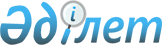 О бюджетах сельских округов и поселка Майкаин Баянаульского района на 2020 - 2022 годыРешение маслихата Баянаульского района Павлодарской области от 30 декабря 2019 года № 304/54. Зарегистрировано Департаментом юстиции Павлодарской области 5 января 2020 года № 6702.
      В соответствии с пунктом 2 статьи 75 Бюджетного кодекса Республики Казахстан от 4 декабря 2008 года, подпунктом 1) пункта 1 статьи 6 Закона Республики Казахстан от 23 января 2001 года "О местном государственном управлении и самоуправлении в Республике Казахстан", пунктом 4 статьи 18 Закона Республики Казахстан от 8 июля 2005 года "О государственном регулировании развития агропромышленного комплекса и сельских территорий" Баянаульский районный маслихат РЕШИЛ:
      1. Утвердить бюджет Баянаульского сельского округа на 2020 - 2022 годы согласно приложениям 1, 2, 3 соответственно, в том числе на 2020 год в следующих объемах:
      1) доходы – 748349 тысяч тенге, в том числе:
      налоговые поступления – 20528 тысяч тенге;
      неналоговые поступления – 200 тысяч тенге;
      поступления от продажи основного капитала – равно нулю;
      поступления трансфертов – 727621 тысяч тенге;
      2) затраты – 754258 тысяч тенге;
      3) чистое бюджетное кредитование – равно нулю;
      4) сальдо по операциям с финансовыми активами – равно нулю;
      5) дефицит (профицит) бюджета – -5909 тысяч тенге;
      6) финансирование дефицита (использование профицита) бюджета – 5909 тысяч тенге.
      Сноска. Пункт 1 - в редакции решения Баянаульского районного маслихата Павлодарской области от 21.12.2020 № 366/64 (вводится в действие с 01.01.2020).


      2. Утвердить бюджет Аксанского сельского округа на 2020 - 2022 годы согласно приложениям 4, 5, 6 соответственно, в том числе на 2020 год в следующих объемах:
      1) доходы – 40677 тысяч тенге, в том числе:
      налоговые поступления – 614 тысяч тенге;
      неналоговые поступления – 479 тысяч тенге;
      поступления от продажи основного капитала – равно нулю;
      поступления трансфертов – 39584 тысяч тенге;
      2) затраты – 40677 тысяч тенге;
      3) чистое бюджетное кредитование – равно нулю;
      4) сальдо по операциям с финансовыми активами – равно нулю;
      5) дефицит (профицит) бюджета – равно нулю;
      6) финансирование дефицита (использование профицита) бюджета – равно нулю.
      Сноска. Пункт 2 - в редакции решения Баянаульского районного маслихата Павлодарской области от 21.12.2020 № 366/64 (вводится в действие с 01.01.2020).


      3. Утвердить бюджет Бирликского сельского округа на 2020 - 2022 годы согласно приложениям 7, 8, 9 соответственно, в том числе на 2020 год в следующих объемах:
      1) доходы – 36547 тысяч тенге, в том числе:
      налоговые поступления – 1611 тысяч тенге;
      неналоговые поступления – равно нулю;
      поступления от продажи основного капитала – равно нулю;
      поступления трансфертов – 34936 тысяч тенге;
      2) затраты – 36547 тысяч тенге;
      3) чистое бюджетное кредитование – равно нулю;
      4) сальдо по операциям с финансовыми активами – равно нулю;
      5) дефицит (профицит) бюджета – равно нулю;
      6) финансирование дефицита (использование профицита) бюджета – равно нулю.
      Сноска. Пункт 3 - в редакции решения Баянаульского районного маслихата Павлодарской области от 16.09.2020 № 346/59 (вводится в действие с 01.01.2020).


      4. Утвердить бюджет Жанажольского сельского округа на 2020 - 2022 годы согласно приложениям 10, 11, 12 соответственно, в том числе на 2020 год в следующих объемах:
      1) доходы – 34232 тысяч тенге, в том числе:
      налоговые поступления – 239 тысяч тенге;
      неналоговые поступления – равно нулю;
      поступления от продажи основного капитала – равно нулю;
      поступления трансфертов – 33993 тысяч тенге;
      2) затраты – 34232 тысяч тенге;
      3) чистое бюджетное кредитование – равно нулю;
      4) сальдо по операциям с финансовыми активами – равно нулю;
      5) дефицит (профицит) бюджета – равно нулю;
      6) финансирование дефицита (использование профицита) бюджета – равно нулю.
      Сноска. Пункт 4 - в редакции решения Баянаульского районного маслихата Павлодарской области от 21.12.2020 № 366/64 (вводится в действие с 01.01.2020).


      5. Утвердить бюджет Жанатлекского сельского округа на 2020 - 2022 годы согласно приложениям 13, 14, 15 соответственно, в том числе на 2020 год в следующих объемах:
      1) доходы – 30830 тысяч тенге, в том числе:
      налоговые поступления – 246 тысяч тенге;
      неналоговые поступления – 586 тысяч тенге;
      поступления от продажи основного капитала – равно нулю;
      поступления трансфертов – 29998 тысяч тенге;
      2) затраты – 30830 тысяч тенге;
      3) чистое бюджетное кредитование – равно нулю;
      4) сальдо по операциям с финансовыми активами – равно нулю;
      5) дефицит (профицит) бюджета – равно нулю;
      6) финансирование дефицита (использование профицита) бюджета – равно нулю.
      Сноска. Пункт 5 - в редакции решения Баянаульского районного маслихата Павлодарской области от 21.12.2020 № 366/64 (вводится в действие с 01.01.2020).


      6. Утвердить бюджет Каратомарского сельского округа на 2020 - 2022 годы согласно приложениям 16, 17, 18 соответственно, в том числе на 2020 год в следующих объемах:
      1) доходы – 30628 тысяч тенге, в том числе:
      налоговые поступления – 458 тысяч тенге;
      неналоговые поступления – равно нулю;
      поступления от продажи основного капитала – равно нулю;
      поступления трансфертов – 30170 тысяч тенге;
      2) затраты – 30628 тысяч тенге;
      3) чистое бюджетное кредитование – равно нулю;
      4) сальдо по операциям с финансовыми активами – равно нулю;
      5) дефицит (профицит) бюджета – равно нулю;
      6) финансирование дефицита (использование профицита) бюджета – равно нулю.
      Сноска. Пункт 6 - в редакции решения Баянаульского районного маслихата Павлодарской области от 21.12.2020 № 366/64 (вводится в действие с 01.01.2020).


      7. Утвердить бюджет Куркелинского сельского округа на 2020 - 2022 годы согласно приложениям 19, 20, 21 соответственно, в том числе на 2020 год в следующих объемах:
      1) доходы – 36374 тысяч тенге, в том числе:
      налоговые поступления – 1960 тысяч тенге;
      неналоговые поступления – равно нулю;
      поступления от продажи основного капитала – равно нулю;
      поступления трансфертов – 34414 тысяч тенге;
      2) затраты – 36374 тысяч тенге;
      3) чистое бюджетное кредитование – равно нулю;
      4) сальдо по операциям с финансовыми активами – равно нулю;
      5) дефицит (профицит) бюджета – равно нулю;
      6) финансирование дефицита (использование профицита) бюджета – равно нулю.
      Сноска. Пункт 7 - в редакции решения Баянаульского районного маслихата Павлодарской области от 21.12.2020 № 366/64 (вводится в действие с 01.01.2020).


      8. Утвердить бюджет Кундыкольского сельского округа на 2020 - 2022 годы согласно приложениям 22, 23, 24 соответственно, в том числе на 2020 год в следующих объемах:
      1) доходы – 147703 тысяч тенге, в том числе:
      налоговые поступления – 320 тысяч тенге;
      неналоговые поступления – 813 тысяч тенге;
      поступления от продажи основного капитала – равно нулю;
      поступления трансфертов – 146570 тысяч тенге;
      2) затраты – 147703 тысяч тенге;
      3) чистое бюджетное кредитование – равно нулю;
      4) сальдо по операциям с финансовыми активами – равно нулю;
      5) дефицит (профицит) бюджета – равно нулю;
      6) финансирование дефицита (использование профицита) бюджета – равно нулю.
      Сноска. Пункт 8 - в редакции решения Баянаульского районного маслихата Павлодарской области от 21.12.2020 № 366/64 (вводится в действие с 01.01.2020).


      9. Утвердить бюджет Кызылтауского сельского округа на 2020 - 2022 годы согласно приложениям 25, 26, 27 соответственно, в том числе на 2020 год в следующих объемах:
      1) доходы – 33664 тысяч тенге, в том числе:
      налоговые поступления – 288 тысяч тенге;
      неналоговые поступления – 1000 тысяч тенге;
      поступления от продажи основного капитала – равно нулю;
      поступления трансфертов – 32376 тысяч тенге;
      2) затраты – 33664 тысяч тенге;
      3) чистое бюджетное кредитование – равно нулю;
      4) сальдо по операциям с финансовыми активами – равно нулю;
      5) дефицит (профицит) бюджета – равно нулю;
      6) финансирование дефицита (использование профицита) бюджета – равно нулю.
      Сноска. Пункт 9 - в редакции решения Баянаульского районного маслихата Павлодарской области от 21.12.2020 № 366/64 (вводится в действие с 01.01.2020).


      10. Утвердить бюджет Сатпаевского сельского округа на 2020 - 2022 годы согласно приложениям 28, 29, 30 соответственно, в том числе на 2020 год в следующих объемах:
      1) доходы – 39275 тысяч тенге, в том числе:
      налоговые поступления – 781 тысяч тенге;
      неналоговые поступления – равно нулю;
      поступления от продажи основного капитала – равно нулю;
      поступления трансфертов – 38494 тысяч тенге;
      2) затраты – 39275 тысяч тенге;
      3) чистое бюджетное кредитование – равно нулю;
      4) сальдо по операциям с финансовыми активами – равно нулю;
      5) дефицит (профицит) бюджета – равно нулю;
      6) финансирование дефицита (использование профицита) бюджета – равно нулю.
      Сноска. Пункт 10 - в редакции решения Баянаульского районного маслихата Павлодарской области от 21.12.2020 № 366/64 (вводится в действие с 01.01.2020).


      11. Утвердить бюджет Торайгырского сельского округа на 2020 - 2022 годы согласно приложениям 31, 32, 33 соответственно, в том числе на 2020 год в следующих объемах:
      1) доходы – 308279 тысяч тенге, в том числе:
      налоговые поступления – 387 тысяч тенге;
      неналоговые поступления – равно нулю;
      поступления от продажи основного капитала – равно нулю;
      поступления трансфертов – 307892 тысяч тенге;
      2) затраты – 308279 тысяч тенге;
      3) чистое бюджетное кредитование – равно нулю;
      4) сальдо по операциям с финансовыми активами – равно нулю;
      5) дефицит (профицит) бюджета – равно нулю;
      6) финансирование дефицита (использование профицита) бюджета – равно нулю.
      Сноска. Пункт 11 - в редакции решения Баянаульского районного маслихата Павлодарской области от 21.12.2020 № 366/64 (вводится в действие с 01.01.2020).


      12. Утвердить бюджет Узынбулакского сельского округа на 2020 - 2022 годы согласно приложениям 34, 35, 36 соответственно, в том числе на 2020 год в следующих объемах:
      1) доходы – 36080 тысяч тенге, в том числе:
      налоговые поступления – 264 тысяч тенге;
      неналоговые поступления – 1000 тысяч тенге;
      поступления от продажи основного капитала – равно нулю;
      поступления трансфертов – 34816 тысяч тенге;
      2) затраты – 36080 тысяч тенге;
      3) чистое бюджетное кредитование – равно нулю;
      4) сальдо по операциям с финансовыми активами – равно нулю;
      5) дефицит (профицит) бюджета – равно нулю;
      6) финансирование дефицита (использование профицита) бюджета – равно нулю.
      Сноска. Пункт 12 - в редакции решения Баянаульского районного маслихата Павлодарской области от 21.12.2020 № 366/64 (вводится в действие с 01.01.2020).


      13. Утвердить бюджет поселка Майкаин на 2020 - 2022 годы согласно приложениям 37, 38, 39  соответственно, в том числе на 2020 год в следующих объемах:
      1) доходы – 617246 тысяч тенге, в том числе:
      налоговые поступления – 23030 тысяч тенге;
      неналоговые поступления – 150 тысяч тенге;
      поступления от продажи основного капитала – 44 тысяч тенге;
      поступления трансфертов – 594022 тысяч тенге;
      2) затраты – 622400 тысяч тенге;
      3) чистое бюджетное кредитование – равно нулю;
      4) сальдо по операциям с финансовыми активами – равно нулю;
      5) дефицит (профицит) бюджета – -5154 тысяч тенге;
      6) финансирование дефицита (использование профицита) бюджета – 5154 тысяч тенге.
      Сноска. Пункт 13 - в редакции решения Баянаульского районного маслихата Павлодарской области от 21.12.2020 № 366/64 (вводится в действие с 01.01.2020).


      14. Учесть на 2020 год объем бюджетных субвенций, выделенных из районного бюджета бюджетам сельских округов и поселка Майкаин в общей сумме 842085 тысяч тенге, в том числе:
      Баянаульский сельский округ – 258250 тысяч тенге;
      Аксанский сельский округ – 30319 тысяч тенге;
      Бирликский сельский округ – 25482 тысяч тенге;
      Жанажольский сельский округ – 25854 тысяч тенге;
      Жанатлекский сельский округ – 22738 тысяч тенге;
      Каратомарский сельский округ – 22679 тысяч тенге;
      Куркелинский сельский округ – 26146 тысяч тенге;
      Кундыкольский сельский округ – 24253 тысяч тенге;
      Қызылтауский сельский округ – 24849 тысяч тенге;
      Сатпаевский сельский округ – 26073 тысяч тенге;
      Торайгырский сельский округ – 31874 тысяч тенге;
      Узынбулакский сельский округ – 23650 тысяч тенге;
      поселок Майкаин – 299918 тысяч тенге.
      15. Специалистам в области здравоохранения, социального обеспечения, образования, культуры, спорта, ветеринарии, лесного хозяйства и особо охраняемых природных территорий, являющимся гражданскими служащими и работающим в сельских населенных пунктах, а также указанным специалистам, работающим в государственных организациях, финансируемых из местных бюджетов, предусмотреть повышенные на двадцать пять процентов оклады и тарифные ставки по сравнению со ставками специалистов, занимающихся этими видами деятельности в городских условиях.
      16. Контроль за исполнением настоящего решения возложить на постоянную комиссию районного маслихата по вопросам социально– экономического развития, планирования бюджета и социальной политики.
      17. Настоящее решение вводится в действие с 1 января 2020 года. Бюджет Баянаульского сельского округа на 2020 год
(с изменениями)
      Сноска. Приложение 1 - в редакции решения Баянаульского районного маслихата Павлодарской области от 21.12.2020 № 366/64 (вводится в действие с 01.01.2020). Бюджет Баянаульского сельского округа на 2021 год Бюджет Баянаульского сельского округа на 2022 год Бюджет Аксанского сельского округа на 2020 год
(с изменениями)
      Сноска. Приложение 4 - в редакции решения Баянаульского районного маслихата Павлодарской области от 21.12.2020 № 366/64 (вводится в действие с 01.01.2020). Бюджет Аксанского сельского округа на 2021 год Бюджет Аксанского сельского округа на 2022 год Бюджет Бирликского сельского округа на 2020 год
(с изменениями)
      Сноска. Приложение 7 - в редакции решения Баянаульского районного маслихата Павлодарской области от 16.09.2020 № 346/59 (вводится в действие с 01.01.2020). Бюджет Бирликского сельского округа на 2021 год Бюджет Бирликского сельского округа на 2022 год Бюджет Жанажольского сельского округа на 2020 год
(с изменениями)
      Сноска. Приложение 10 - в редакции решения Баянаульского районного маслихата Павлодарской области от 21.12.2020 № 366/64 (вводится в действие с 01.01.2020). Бюджет Жанажольского сельского округа на 2021 год Бюджет Жанажольского сельского округа на 2022 год Бюджет Жанатлекского сельского округа на 2020 год
(с изменениями)
      Сноска. Приложение 13 - в редакции решения Баянаульского районного маслихата Павлодарской области от 21.12.2020 № 366/64 (вводится в действие с 01.01.2020). Бюджет Жанатлекского сельского округа на 2021 год Бюджет Жанатлекского сельского округа на 2022 год Бюджет Каратомарского сельского округа на 2020 год
(с изменениями)
      Сноска. Приложение 16 - в редакции решения Баянаульского районного маслихата Павлодарской области от 21.12.2020 № 366/64 (вводится в действие с 01.01.2020). Бюджет Каратомарского сельского округа на 2021 год Бюджет Каратомарского сельского округа на 2022 год Бюджет Куркелинского сельского округа на 2020 год
(с изменениями)
      Сноска. Приложение 19 - в редакции решения Баянаульского районного маслихата Павлодарской области от 21.12.2020 № 366/64 (вводится в действие с 01.01.2020). Бюджет Куркелинского сельского округа на 2021 год Бюджет Куркелинского сельского округа на 2022 год Бюджет Кундыкольского сельского округа на 2020 год
(с изменениями)
      Сноска. Приложение 22 - в редакции решения Баянаульского районного маслихата Павлодарской области от 21.12.2020 № 366/64 (вводится в действие с 01.01.2020). Бюджет Кундыкольского сельского округа на 2021 год Бюджет Кундыкольского сельского округа на 2022 год Бюджет Кызылтауского сельского округа на 2020 год
(с изменениями)
      Сноска. Приложение 25 - в редакции решения Баянаульского районного маслихата Павлодарской области от 21.12.2020 № 366/64 (вводится в действие с 01.01.2020). Бюджет Кызылтауского сельского округа на 2021 год Бюджет Кызылтауского сельского округа на 2022 год Бюджет Сатпаевского сельского округа на 2020 год
(с изменениями)
      Сноска. Приложение 28 - в редакции решения Баянаульского районного маслихата Павлодарской области от 21.12.2020 № 366/64 (вводится в действие с 01.01.2020). Бюджет Сатпаевского сельского округа на 2021 год Бюджет Сатпаевского сельского округа на 2022 год Бюджет Торайгырского сельского округа на 2020 год
(с изменениями)
      Сноска. Приложение 31 - в редакции решения Баянаульского районного маслихата Павлодарской области от 21.12.2020 № 366/64 (вводится в действие с 01.01.2020). Бюджет Торайгырского сельского округа на 2021 год Бюджет Торайгырского сельского округа на 2022 год Бюджет Узынбулакского сельского округа на 2020 год
(с изменениями)
      Сноска. Приложение 34 - в редакции решения Баянаульского районного маслихата Павлодарской области от 21.12.2020 № 366/64 (вводится в действие с 01.01.2020). Бюджет Узынбулакского сельского округа на 2021 год Бюджет Узынбулакского сельского округа на 2022 год Бюджет поселка Майкаин на 2020 год
(с изменениями)
      Сноска. Приложение 37 - в редакции решения Баянаульского районного маслихата Павлодарской области от 21.12.2020 № 366/64 (вводится в действие с 01.01.2020). Бюджет поселка Майкаин на 2021 год Бюджет поселка Майкаин на 2022 год
					© 2012. РГП на ПХВ «Институт законодательства и правовой информации Республики Казахстан» Министерства юстиции Республики Казахстан
				
      Председатель сессии, секретарь

      Баянаульского районного маслихата

Т. Қасен
Приложение 1
к решению маслихата
Баянаульского района
от 30 декабря 2019 года
№ 304/54
Категория
Категория
Категория
Категория
Сумма (тысяч тенге)
Класс
Класс
Класс
Сумма (тысяч тенге)
Подкласс
Подкласс
Сумма (тысяч тенге)
Наименование
Сумма (тысяч тенге)
1
2
3
4
5
1. Доходы
748349
1
Налоговые поступления
20528
01
Подоходный налог
9944
2
Индивидуальный подоходный налог
9944
04
Hалоги на собственность
10584
1
Hалоги на имущество
170
3
Земельный налог
250
4
Hалог на транспортные средства
10164
2
Неналоговые поступления
200
01
Доходы от государственной собственности
200
5
Доходы от аренды имущества, находящегося в государственной собственности
200
3
Поступления от продажи основного капитала
0
4
Поступления трансфертов
727621
02
Трансферты из вышестоящих органов государственного управления
727621
3
Трансферты из районного (города областного значения) бюджета
727621
Функциональная группа
Функциональная группа
Функциональная группа
Функциональная группа
Функциональная группа
Сумма (тысяч тенге)
Функциональная подгруппа
Функциональная подгруппа
Функциональная подгруппа
Функциональная подгруппа
Сумма (тысяч тенге)
Администратор бюджетных программ
Администратор бюджетных программ
Администратор бюджетных программ
Сумма (тысяч тенге)
Программа
Программа
Сумма (тысяч тенге)
Наименование
Сумма (тысяч тенге)
1
2
3
4
5
6
2. Затраты
754258
01
Государственные услуги общего характера
53933
1
Представительные, исполнительные и другие органы, выполняющие общие функции государственного управления
53933
124
Аппарат акима города районного значения, села, поселка, сельского округа
53933
001
Услуги по обеспечению деятельности акима города районного значения, села, поселка, сельского округа
47752
022
Капитальные расходы государственного органа
700
032
Капитальные расходы подведомственных государственных учреждений и организации
5481
04
Образование
200709
1
Дошкольное воспитание и обучение
180751
124
Аппарат акима города районного значения, села, поселка, сельского округа
180751
004
Дошкольное воспитание и обучение и организация медицинского обслуживания в организациях дошкольного воспитания и обучения
180751
2
Начальное, основное среднее и общее среднее образование
19958
124
Аппарат акима города районного значения, села, поселка, сельского округа
19958
005
Организация бесплатного подвоза учащихся до ближайшей школы и обратно в сельской местности
19958
06
Социальная помощь и социальное обеспечение
9570
2
Социальная помощь
9570
124
Аппарат акима города районного значения, села, поселка, сельского округа
9570
003
Оказание социальной помощи нуждающимся гражданам на дому
9570
07
Жилищно-коммунальное хозяйство
406554
1
Жилищное хозяйство
544
124
Аппарат акима города районного значения, села, поселка, сельского округа
544
007
Организация сохранения государственного жилищного фонда города районного значения, села, поселка, сельского округа
544
3
Благоустройство населенных пунктов
406010
124
Аппарат акима города районного значения, села, поселка, сельского округа
406010
008
Освещение улиц в населенных пунктах
64384
009
Обеспечение санитарии населенных пунктов
8650
011
Благоустройство и озеленение населенных пунктов
332976
08
Культура, спорт, туризм и информационное пространство
529
2
Спорт
529
124
Аппарат акима города районного значения, села, поселка, сельского округа
529
028
Проведение физкультурно-оздоровительных и спортивных мероприятий на местном уровне
529
12
Транспорт и коммуникации
82963
1
Автомобильный транспорт
82963
124
Аппарат акима города районного значения, села, поселка, сельского округа
82963
013
Обеспечение функционирования автомобильных дорог в городах районного значения, селах, поселках, сельских округах
20000
045
Капитальный и средний ремонт автомобильных дорог в городах районного значения, селах, поселках, сельских округах
62963
3. Чистое бюджетное кредитование
0
4. Сальдо по операциям с финансовыми активами
0
5. Дефицит (профицит) бюджета
-5909
6. Финансирование дефицита (использование профицита) бюджета
5909Приложение 2
к решению Баянаульского
районного маслихата
от 30 декабря 2019 года
№ 304/54
Категория
Категория
Категория
Категория
Сумма (тысяч тенге)
Класс
Класс
Класс
Сумма (тысяч тенге)
Подкласс
Подкласс
Сумма (тысяч тенге)
Наименование
Сумма (тысяч тенге)
1
2
3
4
5
1. Доходы
274131
1
Налоговые поступления
18547
01
Подоходный налог
804
2
Индивидуальный подоходный налог
804
04
Hалоги на собственность
17743
1
Hалоги на имущество
507
3
Земельный налог
662
4
Hалог на транспортные средства
16574
2
Неналоговые поступления
1210
01
Доходы от государственной собственности
1210
5
Доходы от аренды имущества, находящегося в государственной собственности
1210
3
Поступления от продажи основного капитала
0
4
Поступления трансфертов
254374
02
Трансферты из вышестоящих органов государственного управления
254374
3
Трансферты из районного (города областного значения) бюджета
254374
Функциональная группа
Функциональная группа
Функциональная группа
Функциональная группа
Функциональная группа
Сумма (тысяч тенге)
Функциональная подгруппа
Функциональная подгруппа
Функциональная подгруппа
Функциональная подгруппа
Сумма (тысяч тенге)
Администратор бюджетных программ
Администратор бюджетных программ
Администратор бюджетных программ
Сумма (тысяч тенге)
Программа
Программа
Сумма (тысяч тенге)
Наименование
Сумма (тысяч тенге)
1
2
3
4
5
6
2. Затраты
274131
01
Государственные услуги общего характера
34942
1
Представительные, исполнительные и другие органы, выполняющие общие функции государственного управления
34942
124
Аппарат акима города районного значения, села, поселка, сельского округа
34942
001
Услуги по обеспечению деятельности акима города районного значения, села, поселка, сельского округа
34942
04
Образование
167184
1
Дошкольное воспитание и обучение
160709
124
Аппарат акима города районного значения, села, поселка, сельского округа
160709
004
Дошкольное воспитание и обучение и организация медицинского обслуживания в организациях дошкольного воспитания и обучения
160709
2
Начальное, основное среднее и общее среднее образование
6475
124
Аппарат акима города районного значения, села, поселка, сельского округа
6475
005
Организация бесплатного подвоза учащихся до ближайшей школы и обратно в сельской местности
6475
06
Социальная помощь и социальное обеспечение
9570
2
Социальная помощь
9570
124
Аппарат акима города районного значения, села, поселка, сельского округа
9570
003
Оказание социальной помощи нуждающимся гражданам на дому
9570
07
Жилищно-коммунальное хозяйство
51274
3
Благоустройство населенных пунктов
51274
124
Аппарат акима города районного значения, села, поселка, сельского округа
51274
008
Освещение улиц в населенных пунктах
19080
009
Обеспечение санитарии населенных пунктов
14174
011
Благоустройство и озеленение населенных пунктов
18020
08
Культура , спорт, туризм, информационное пространство
561
2
Спорт
561
124
Аппарат акима города районного значения, села, поселка, сельского округа
561
028
Проведение физкультурно-оздоровительных и спортивных мероприятий на местном уровне
561
12
Транспорт и коммуникации
10600
1
Автомобильный транспорт
10600
124
Аппарат акима города районного значения, села, поселка, сельского округа
10600
013
Обеспечение функционирования автомобильных дорог в городах районного значения, селах, поселках, сельских округах
10600
3. Чистое бюджетное кредитование
0
4. Сальдо по операциям с финансовыми активами
0
5. Дефицит (профицит) бюджета
0
6. Финансирование дефицита (использование профицита) бюджета
0Приложение 3
к решению Баянаульского
районного маслихата
от 30 декабря 2019 года
№ 304/54
Категория
Категория
Категория
Категория
Сумма (тысяч тенге)
Класс
Класс
Класс
Сумма (тысяч тенге)
Подкласс
Подкласс
Сумма (тысяч тенге)
Наименование
Сумма (тысяч тенге)
1
2
3
4
5
1. Доходы
280119
1
Налоговые поступления
18465
04
Hалоги на собственность
18465
1
Hалоги на имущество
533
3
Земельный налог
695
4
Hалог на транспортные средства
17237
2
Неналоговые поступления
1218
01
Доходы от государственной собственности
1218
5
Доходы от аренды имущества, находящегося в государственной собственности
1218
3
Поступления от продажи основного капитала
0
4
Поступления трансфертов
260436
02
Трансферты из вышестоящих органов государственного управления
260436
3
Трансферты из районного (города областного значения) бюджета
260436
Функциональная группа
Функциональная группа
Функциональная группа
Функциональная группа
Функциональная группа
Сумма (тысяч тенге)
Функциональная подгруппа
Функциональная подгруппа
Функциональная подгруппа
Функциональная подгруппа
Сумма (тысяч тенге)
Администратор бюджетных программ
Администратор бюджетных программ
Администратор бюджетных программ
Сумма (тысяч тенге)
Программа
Программа
Сумма (тысяч тенге)
Наименование
Сумма (тысяч тенге)
1
2
3
4
5
6
2. Затраты
280119
01
Государственные услуги общего характера
35234
1
Представительные, исполнительные и другие органы, выполняющие общие функции государственного управления
35234
124
Аппарат акима города районного значения, села, поселка, сельского округа
35234
001
Услуги по обеспечению деятельности акима города районного значения, села, поселка, сельского округа
35234
04
Образование
169758
1
Дошкольное воспитание и обучение
163048
124
Аппарат акима города районного значения, села, поселка, сельского округа
163048
004
Дошкольное воспитание и обучение и организация медицинского обслуживания в организациях дошкольного воспитания и обучения
163048
2
Начальное, основное среднее и общее среднее образование
6710
124
Аппарат акима города районного значения, села, поселка, сельского округа
6710
005
Организация бесплатного подвоза учащихся до ближайшей школы и обратно в сельской местности
6710
06
Социальная помощь и социальное обеспечение
9570
2
Социальная помощь
9570
124
Аппарат акима города районного значения, села, поселка, сельского округа
9570
003
Оказание социальной помощи нуждающимся гражданам на дому
9570
07
Жилищно-коммунальное хозяйство
53838
3
Благоустройство населенных пунктов
53838
124
Аппарат акима города районного значения, села, поселка, сельского округа
53838
008
Освещение улиц в населенных пунктах
20034
009
Обеспечение санитарии населенных пунктов
14883
011
Благоустройство и озеленение населенных пунктов
18921
08
Культура , спорт, туризм, информационное пространство
589
2
Спорт
589
124
Аппарат акима города районного значения, села, поселка, сельского округа
589
028
Проведение физкультурно-оздоровительных и спортивных мероприятий на местном уровне
589
12
Транспорт и коммуникации
11130
1
Автомобильный транспорт
11130
124
Аппарат акима города районного значения, села, поселка, сельского округа
11130
013
Обеспечение функционирования автомобильных дорог в городах районного значения, селах, поселках, сельских округах
11130
3. Чистое бюджетное кредитование
0
4. Сальдо по операциям с финансовыми активами
0
5. Дефицит (профицит) бюджета
0
6. Финансирование дефицита (использование профицита) бюджета
0Приложение 4
к решению Баянаульского
районного маслихата
от 30 декабря 2019 года
№ 304/54
Категория
Категория
Категория
Категория
Сумма (тысяч тенге)
Класс
Класс
Класс
Сумма (тысяч тенге)
Подкласс
Подкласс
Сумма (тысяч тенге)
Наименование
Сумма (тысяч тенге)
1
2
3
4
5
1. Доходы
40677
1
Налоговые поступления
614
04
Hалоги на собственность
614
1
Hалоги на имущество
36
3
Земельный налог
75
4
Hалог на транспортные средства
503
2
Неналоговые поступления
479
06
Прочие неналоговые поступления
479
1
Прочие неналоговые поступления
479
3
Поступления от продажи основного капитала
0
4
Поступления трансфертов
39584
02
Трансферты из вышестоящих органов государственного управления
39584
3
Трансферты из районного (города областного значения) бюджета
39584
Функциональная группа
Функциональная группа
Функциональная группа
Функциональная группа
Функциональная группа
Сумма (тысяч тенге)
Функциональная подгруппа
Функциональная подгруппа
Функциональная подгруппа
Функциональная подгруппа
Сумма (тысяч тенге)
Администратор бюджетных программ
Администратор бюджетных программ
Администратор бюджетных программ
Сумма (тысяч тенге)
Программа
Программа
Сумма (тысяч тенге)
Наименование
Сумма (тысяч тенге)
1
2
3
4
5
6
2. Затраты
40677
01
Государственные услуги общего характера
31214
1
Представительные, исполнительные и другие органы, выполняющие общие функции государственного управления
31214
124
Аппарат акима города районного значения, села, поселка, сельского округа
31214
001
Услуги по обеспечению деятельности акима города районного значения, села, поселка, сельского округа
30514
022
Капитальные расходы государственного органа
700
04
Образование
2983
2
Начальное, основное среднее и общее среднее образование
2983
124
Аппарат акима города районного значения, села, поселка, сельского округа
2983
005
Организация бесплатного подвоза учащихся до ближайшей школы и обратно в сельской местности
2983
07
Жилищно-коммунальное хозяйство
3029
3
Благоустройство населенных пунктов
3029
124
Аппарат акима города районного значения, села, поселка, сельского округа
3029
008
Освещение улиц в населенных пунктах
2229
009
Обеспечение санитарии населенных пунктов
600
011
Благоустройство и озеленение населенных пунктов
200
08
Культура, спорт, туризм и информационное пространство
80
2
Спорт
80
124
Аппарат акима города районного значения, села, поселка, сельского округа
80
028
Проведение физкультурно-оздоровительных и спортивных мероприятий на местном уровне
80
12
Транспорт и коммуникации
3371
1
Автомобильный транспорт
3371
124
Аппарат акима города районного значения, села, поселка, сельского округа
3371
013
Обеспечение функционирования автомобильных дорог в городах районного значения, селах, поселках, сельских округах
3371
3. Чистое бюджетное кредитование
0
4. Сальдо по операциям с финансовыми активами
0
5. Дефицит (профицит) бюджета
0
6. Финансирование дефицита (использование профицита) бюджета
0Приложение 5
к решению Баянаульского
районного маслихата
от 30 декабря 2019 года
№ 304/54
Категория
Категория
Категория
Категория
Сумма (тысяч тенге)
Класс
Класс
Класс
Сумма (тысяч тенге)
Подкласс
Подкласс
Сумма (тысяч тенге)
Наименование
Сумма (тысяч тенге)
1
2
3
4
5
1. Доходы
30382
1
Налоговые поступления
1856
04
Hалоги на собственность
1856
1
Hалоги на имущество
37
3
Земельный налог
77
4
Hалог на транспортные средства
1742
3
Поступления от продажи основного капитала
0
4
Поступления трансфертов
28526
02
Трансферты из вышестоящих органов государственного управления
28526
3
Трансферты из районного (города областного значения) бюджета
28526
Функциональная группа
Функциональная группа
Функциональная группа
Функциональная группа
Функциональная группа
Сумма (тысяч тенге)
Функциональная подгруппа
Функциональная подгруппа
Функциональная подгруппа
Функциональная подгруппа
Сумма (тысяч тенге)
Администратор бюджетных программ
Администратор бюджетных программ
Администратор бюджетных программ
Сумма (тысяч тенге)
Программа
Программа
Сумма (тысяч тенге)
Наименование
Сумма (тысяч тенге)
1
2
3
4
5
6
2. Затраты
30382
01
Государственные услуги общего характера
21304
1
Представительные, исполнительные и другие органы, выполняющие общие функции государственного управления
21304
124
Аппарат акима города районного значения, села, поселка, сельского округа
21304
001
Услуги по обеспечению деятельности акима города районного значения, села, поселка, сельского округа
21304
04
Образование
3110
2
Начальное, основное среднее и общее среднее образование
3110
124
Аппарат акима города районного значения, села, поселка, сельского округа
3110
005
Организация бесплатного подвоза учащихся до ближайшей школы и обратно в сельской местности
3110
07
Жилищно-коммунальное хозяйство
2703
3
Благоустройство населенных пунктов
2703
124
Аппарат акима города районного значения, села, поселка, сельского округа
2703
008
Освещение улиц в населенных пунктах
2120
009
Обеспечение санитарии населенных пунктов
371
011
Благоустройство и озеленение населенных пунктов
212
08
Культура , спорт, туризм, информационное пространство
85
2
Спорт
85
124
Аппарат акима города районного значения, села, поселка, сельского округа
85
028
Проведение физкультурно-оздоровительных и спортивных мероприятий на местном уровне
85
12
Транспорт и коммуникации
3180
1
Автомобильный транспорт
3180
124
Аппарат акима города районного значения, села, поселка, сельского округа
3180
013
Обеспечение функционирования автомобильных дорог в городах районного значения, селах, поселках, сельских округах
3180
3. Чистое бюджетное кредитование
0
4. Сальдо по операциям с финансовыми активами
0
5. Дефицит (профицит) бюджета
0
6. Финансирование дефицита (использование профицита) бюджета
0Приложение 6
к решению Баянаульского
районного маслихата
от 30 декабря 2019 года
№ 304/54
Категория
Категория
Категория
Категория
Сумма (тысяч тенге)
Класс
Класс
Класс
Сумма (тысяч тенге)
Подкласс
Подкласс
Сумма (тысяч тенге)
Наименование
Сумма (тысяч тенге)
1
2
3
4
5
1. Доходы
30984
1
Налоговые поступления
1929
04
Hалоги на собственность
1929
1
Hалоги на имущество
38
3
Земельный налог
80
4
Hалог на транспортные средства
1811
3
Поступления от продажи основного капитала
0
4
Поступления трансфертов
29055
02
Трансферты из вышестоящих органов государственного управления
29055
3
Трансферты из районного (города областного значения) бюджета
29055
Функциональная группа
Функциональная группа
Функциональная группа
Функциональная группа
Функциональная группа
Сумма (тысяч тенге)
Функциональная подгруппа
Функциональная подгруппа
Функциональная подгруппа
Функциональная подгруппа
Сумма (тысяч тенге)
Администратор бюджетных программ
Администратор бюджетных программ
Администратор бюджетных программ
Сумма (тысяч тенге)
Программа
Программа
Сумма (тысяч тенге)
Наименование
Сумма (тысяч тенге)
1
2
3
4
5
6
2. Затраты
30984
01
Государственные услуги общего характера
21495
1
Представительные, исполнительные и другие органы, выполняющие общие функции государственного управления
21495
124
Аппарат акима города районного значения, села, поселка, сельского округа
21495
001
Услуги по обеспечению деятельности акима города районного значения, села, поселка, сельского округа
21495
04
Образование
3222
2
Начальное, основное среднее и общее среднее образование
3222
124
Аппарат акима города районного значения, села, поселка, сельского округа
3222
005
Организация бесплатного подвоза учащихся до ближайшей школы и обратно в сельской местности
3222
07
Жилищно-коммунальное хозяйство
2839
3
Благоустройство населенных пунктов
2839
124
Аппарат акима города районного значения, села, поселка, сельского округа
2839
008
Освещение улиц в населенных пунктах
2226
009
Обеспечение санитарии населенных пунктов
390
011
Благоустройство и озеленение населенных пунктов
223
08
Культура , спорт, туризм, информационное пространство
89
2
Спорт
89
124
Аппарат акима города районного значения, села, поселка, сельского округа
89
028
Проведение физкультурно-оздоровительных и спортивных мероприятий на местном уровне
89
12
Транспорт и коммуникации
3339
1
Автомобильный транспорт
3339
124
Аппарат акима города районного значения, села, поселка, сельского округа
3339
013
Обеспечение функционирования автомобильных дорог в городах районного значения, селах, поселках, сельских округах
3339
3. Чистое бюджетное кредитование
0
4. Сальдо по операциям с финансовыми активами
0
5. Дефицит (профицит) бюджета
0
6. Финансирование дефицита (использование профицита) бюджета
0Приложение 7
к решению Баянаульского
районного маслихата
от 30 декабря 2019 года
№ 304/54
Категория
Категория
Категория
Категория
Сумма (тысяч тенге)
Класс
Класс
Класс
Сумма (тысяч тенге)
Подкласс
Подкласс
Сумма (тысяч тенге)
Наименование
Сумма (тысяч тенге)
1
2
3
4
5
1. Доходы
36547
1
Налоговые поступления
1611
01
Подоходный налог
447
2
Индивидуальный подоходный налог
447
04
Hалоги на собственность
1164
1
Hалоги на имущество
36
3
Земельный налог
89
4
Hалог на транспортные средства
1039
3
Поступления от продажи основного капитала
0
4
Поступления трансфертов
34936
02
Трансферты из вышестоящих органов государственного управления
34936
3
Трансферты из районного (города областного значения) бюджета
34936
Функциональная группа
Функциональная группа
Функциональная группа
Функциональная группа
Функциональная группа
Сумма (тысяч тенге)
Функциональная подгруппа
Функциональная подгруппа
Функциональная подгруппа
Функциональная подгруппа
Сумма (тысяч тенге)
Администратор бюджетных программ
Администратор бюджетных программ
Администратор бюджетных программ
Сумма (тысяч тенге)
Программа
Программа
Сумма (тысяч тенге)
Наименование
Сумма (тысяч тенге)
1
2
3
4
5
6
2. Затраты
36547
01
Государственные услуги общего характера
32045
1
Представительные, исполнительные и другие органы, выполняющие общие функции государственного управления
32045
124
Аппарат акима города районного значения, села, поселка, сельского округа
32045
001
Услуги по обеспечению деятельности акима города районного значения, села, поселка, сельского округа
31345
022
Капитальные расходы государственного органа
700
06
Социальная помощь и социальное обеспечение
1472
2
Социальная помощь
1472
124
Аппарат акима города районного значения, села, поселка, сельского округа
1472
003
Оказание социальной помощи нуждающимся гражданам на дому
1472
07
Жилищно-коммунальное хозяйство
1950
3
Благоустройство населенных пунктов
1950
124
Аппарат акима города районного значения, села, поселка, сельского округа
1950
008
Освещение улиц в населенных пунктах
600
009
Обеспечение санитарии населенных пунктов
900
011
Благоустройство и озеленение населенных пунктов
450
08
Культура, спорт, туризм, информационное пространство
80
2
Спорт
80
124
Аппарат акима города районного значения, села, поселка, сельского округа
80
028
Проведение физкультурно-оздоровительных и спортивных мероприятий на местном уровне
80
12
Транспорт и коммуникации
1000
1
Автомобильный транспорт
1000
124
Аппарат акима города районного значения, села, поселка, сельского округа
1000
013
Обеспечение функционирования автомобильных дорог в городах районного значения, селах, поселках, сельских округах
1000
3. Чистое бюджетное кредитование
0
4. Сальдо по операциям с финансовыми активами
0
5. Дефицит (профицит) бюджета
0
6. Финансирование дефицита (использование профицита) бюджета
0Приложение 8
к решению Баянаульского
районного маслихата
от 30 декабря 2019 года
№ 304/54
Категория
Категория
Категория
Категория
Сумма (тысяч тенге)
Класс
Класс
Класс
Сумма (тысяч тенге)
Подкласс
Подкласс
Сумма (тысяч тенге)
Наименование
Сумма (тысяч тенге)
1
2
3
4
5
1. Доходы
25429
1
Налоговые поступления
2006
04
Hалоги на собственность
2006
1
Hалоги на имущество
37
3
Земельный налог
91
4
Hалог на транспортные средства
1878
3
Поступления от продажи основного капитала
0
4
Поступления трансфертов
23423
02
Трансферты из вышестоящих органов государственного управления
23423
3
Трансферты из районного (города областного значения) бюджета
23423
Функциональная группа
Функциональная группа
Функциональная группа
Функциональная группа
Функциональная группа
Сумма (тысяч тенге)
Функциональная подгруппа
Функциональная подгруппа
Функциональная подгруппа
Функциональная подгруппа
Сумма (тысяч тенге)
Администратор бюджетных программ
Администратор бюджетных программ
Администратор бюджетных программ
Сумма (тысяч тенге)
Программа
Программа
Сумма (тысяч тенге)
Наименование
Сумма (тысяч тенге)
1
2
3
4
5
6
2. Затраты
25429
01
Государственные услуги общего характера
22123
1
Представительные, исполнительные и другие органы, выполняющие общие функции государственного управления
22123
124
Аппарат акима города районного значения, села, поселка, сельского округа
22123
001
Услуги по обеспечению деятельности акима города районного значения, села, поселка, сельского округа
22123
06
Социальная помощь и социальное обеспечение
1472
2
Социальная помощь
1472
124
Аппарат акима города районного значения, села, поселка, сельского округа
1472
003
Оказание социальной помощи нуждающимся гражданам на дому
1472
07
Жилищно-коммунальное хозяйство
1219
3
Благоустройство населенных пунктов
1219
124
Аппарат акима города районного значения, села, поселка, сельского округа
1219
008
Освещение улиц в населенных пунктах
636
009
Обеспечение санитарии населенных пунктов
371
011
Благоустройство и озеленение населенных пунктов
212
08
Культура , спорт, туризм, информационное пространство
85
2
Спорт
85
124
Аппарат акима города районного значения, села, поселка, сельского округа
85
028
Проведение физкультурно-оздоровительных и спортивных мероприятий на местном уровне
85
12
Транспорт и коммуникации
530
1
Автомобильный транспорт
530
124
Аппарат акима города районного значения, села, поселка, сельского округа
530
013
Обеспечение функционирования автомобильных дорог в городах районного значения, селах, поселках, сельских округах
530
3. Чистое бюджетное кредитование
0
4. Сальдо по операциям с финансовыми активами
0
5. Дефицит (профицит) бюджета
0
6. Финансирование дефицита (использование профицита) бюджета
0Приложение 9
к решению Баянаульского
районного маслихата
от 30 декабря 2019 года
№ 304/54
 Категория
 Категория
 Категория
 Категория
Сумма (тысяч тенге)
Класс
Класс
Класс
Сумма (тысяч тенге)
Подкласс
Подкласс
Сумма (тысяч тенге)
Наименование
Сумма (тысяч тенге)
1
2
3
4
5
1. Доходы
25735
1
Налоговые поступления
2084
04
Hалоги на собственность
2084
1
Hалоги на имущество
38
3
Земельный налог
94
4
Hалог на транспортные средства
1952
3
Поступления от продажи основного капитала
0
4
Поступления трансфертов
23651
02
Трансферты из вышестоящих органов государственного управления
23651
3
Трансферты из районного (города областного значения) бюджета
23651
Функциональная группа
Функциональная группа
Функциональная группа
Функциональная группа
Функциональная группа
Сумма (тысяч тенге)
Функциональная подгруппа
Функциональная подгруппа
Функциональная подгруппа
Функциональная подгруппа
Сумма (тысяч тенге)
Администратор бюджетных программ
Администратор бюджетных программ
Администратор бюджетных программ
Сумма (тысяч тенге)
Программа
Программа
Сумма (тысяч тенге)
Наименование
Сумма (тысяч тенге)
1
2
3
4
5
6
2. Затраты
25735
01
Государственные услуги общего характера
22336
1
Представительные, исполнительные и другие органы, выполняющие общие функции государственного управления
22336
124
Аппарат акима города районного значения, села, поселка, сельского округа
22336
001
Услуги по обеспечению деятельности акима города районного значения, села, поселка, сельского округа
22336
06
Социальная помощь и социальное обеспечение
1472
2
Социальная помощь
1472
124
Аппарат акима города районного значения, села, поселка, сельского округа
1472
003
Оказание социальной помощи нуждающимся гражданам на дому
1472
07
Жилищно-коммунальное хозяйство
1281
3
Благоустройство населенных пунктов
1281
124
Аппарат акима города районного значения, села, поселка, сельского округа
1281
008
Освещение улиц в населенных пунктах
668
009
Обеспечение санитарии населенных пунктов
390
011
Благоустройство и озеленение населенных пунктов
223
08
Культура , спорт, туризм, информационное пространство
89
2
Спорт
89
124
Аппарат акима города районного значения, села, поселка, сельского округа
89
028
Проведение физкультурно-оздоровительных и спортивных мероприятий на местном уровне
89
12
Транспорт и коммуникации
557
1
Автомобильный транспорт
557
124
Аппарат акима города районного значения, села, поселка, сельского округа
557
013
Обеспечение функционирования автомобильных дорог в городах районного значения, селах, поселках, сельских округах
557
3. Чистое бюджетное кредитование
0
4. Сальдо по операциям с финансовыми активами
0
5. Дефицит (профицит) бюджета
0
6. Финансирование дефицита (использование профицита) бюджета
0Приложение 10
к решению Баянаульского
районного маслихата
от 30 декабря 2019 года
№ 304/54
Категория
Категория
Категория
Категория
Сумма (тысяч тенге)
Класс
Класс
Класс
Сумма (тысяч тенге)
Подкласс
Подкласс
Сумма (тысяч тенге)
Наименование
Сумма (тысяч тенге)
1
2
3
4
5
1. Доходы
34232
1
Налоговые поступления
239
04
Hалоги на собственность
239
1
Hалоги на имущество
36
3
Земельный налог
77
4
Hалог на транспортные средства
126
3
Поступления от продажи основного капитала
0
4
Поступления трансфертов
33993
02
Трансферты из вышестоящих органов государственного управления
33993
3
Трансферты из районного (города областного значения) бюджета
33993
Функциональная группа
Функциональная группа
Функциональная группа
Функциональная группа
Функциональная группа
Сумма (тысяч тенге)
Функциональная подгруппа
Функциональная подгруппа
Функциональная подгруппа
Функциональная подгруппа
Сумма (тысяч тенге)
Администратор бюджетных программ
Администратор бюджетных программ
Администратор бюджетных программ
Сумма (тысяч тенге)
Программа
Программа
Сумма (тысяч тенге)
Наименование
Сумма (тысяч тенге)
1
2
3
4
5
6
2. Затраты
34232
01
Государственные услуги общего характера
28534
1
Представительные, исполнительные и другие органы, выполняющие общие функции государственного управления
28534
124
Аппарат акима города районного значения, села, поселка, сельского округа
28534
001
Услуги по обеспечению деятельности акима города районного значения, села, поселка, сельского округа
27834
022
Капитальные расходы государственного органа
700
04
Образование
3068
2
Начальное, основное среднее и общее среднее образование
3068
124
Аппарат акима города районного значения, села, поселка, сельского округа
3068
005
Организация бесплатного подвоза учащихся до ближайшей школы и обратно в сельской местности
3068
07
Жилищно-коммунальное хозяйство
1550
3
Благоустройство населенных пунктов
1550
124
Аппарат акима города районного значения, села, поселка, сельского округа
1550
008
Освещение улиц в населенных пунктах
1000
009
Обеспечение санитарии населенных пунктов
350
011
Благоустройство и озеленение населенных пунктов
200
08
Культура, спорт, туризм и информационное пространство
80
2
Спорт
80
124
Аппарат акима города районного значения, села, поселка, сельского округа
80
028
Проведение физкультурно-оздоровительных и спортивных мероприятий на местном уровне
80
12
Транспорт и коммуникации
1000
1
Автомобильный транспорт
1000
124
Аппарат акима города районного значения, села, поселка, сельского округа
1000
013
Обеспечение функционирования автомобильных дорог в городах районного значения, селах, поселках, сельских округах
1000
3. Чистое бюджетное кредитование
0
4. Сальдо по операциям с финансовыми активами
0
5. Дефицит (профицит) бюджета
0
6. Финансирование дефицита (использование профицита) бюджета
0Приложение 11
к решению Баянаульского
районного маслихата
от 30 декабря 2019 года
№ 304/54
Категория
Категория
Категория
Категория
Сумма (тысяч тенге)
Класс
Класс
Класс
Сумма (тысяч тенге)
Подкласс
Подкласс
Сумма (тысяч тенге)
Наименование
Сумма (тысяч тенге)
1
2
3
4
5
1. Доходы
25781
1
Налоговые поступления
1299
04
Hалоги на собственность
1299
1
Hалоги на имущество
37
3
Земельный налог
80
4
Hалог на транспортные средства
1182
3
Поступления от продажи основного капитала
0
4
Поступления трансфертов
24482
02
Трансферты из вышестоящих органов государственного управления
24482
3
Трансферты из районного (города областного значения) бюджета
24482
Функциональная группа
Функциональная группа
Функциональная группа
Функциональная группа
Функциональная группа
Сумма (тысяч тенге)
Функциональная подгруппа
Функциональная подгруппа
Функциональная подгруппа
Функциональная подгруппа
Сумма (тысяч тенге)
Администратор бюджетных программ
Администратор бюджетных программ
Администратор бюджетных программ
Сумма (тысяч тенге)
Программа
Программа
Сумма (тысяч тенге)
Наименование
Сумма (тысяч тенге)
1
2
3
4
5
6
2. Затраты
25781
01
Государственные услуги общего характера
20321
1
Представительные, исполнительные и другие органы, выполняющие общие функции государственного управления
20321
124
Аппарат акима города районного значения, села, поселка, сельского округа
20321
001
Услуги по обеспечению деятельности акима города районного значения, села, поселка, сельского округа
20321
04
Образование
2672
2
Начальное, основное среднее и общее среднее образование
2672
124
Аппарат акима города районного значения, села, поселка, сельского округа
2672
005
Организация бесплатного подвоза учащихся до ближайшей школы и обратно в сельской местности
2672
07
Жилищно-коммунальное хозяйство
1643
3
Благоустройство населенных пунктов
1643
124
Аппарат акима города районного значения, села, поселка, сельского округа
1643
008
Освещение улиц в населенных пунктах
1060
009
Обеспечение санитарии населенных пунктов
371
011
Благоустройство и озеленение населенных пунктов
212
08
Культура , спорт, туризм, информационное пространство
85
2
Спорт
85
124
Аппарат акима города районного значения, села, поселка, сельского округа
85
028
Проведение физкультурно-оздоровительных и спортивных мероприятий на местном уровне
85
12
Транспорт и коммуникации
1060
1
Автомобильный транспорт
1060
124
Аппарат акима города районного значения, села, поселка, сельского округа
1060
013
Обеспечение функционирования автомобильных дорог в городах районного значения, селах, поселках, сельских округах
1060
3. Чистое бюджетное кредитование
0
4. Сальдо по операциям с финансовыми активами
0
5. Дефицит (профицит) бюджета
0
6. Финансирование дефицита (использование профицита) бюджета
0Приложение 12
к решению Баянаульского
районного маслихата
от 30 декабря 2019 года
№ 304/54
Категория
Категория
Категория
Категория
Сумма (тысяч тенге)
Класс
Класс
Класс
Сумма (тысяч тенге)
Подкласс
Подкласс
Сумма (тысяч тенге)
Наименование
Сумма (тысяч тенге)
1
2
3
4
5
1. Доходы
26265
1
Налоговые поступления
1349
04
Hалоги на собственность
1349
1
Hалоги на имущество
38
3
Земельный налог
82
4
Hалог на транспортные средства
1229
3
Поступления от продажи основного капитала
0
4
Поступления трансфертов
24916
02
Трансферты из вышестоящих органов государственного управления
24916
3
Трансферты из районного (города областного значения) бюджета
24916
Функциональная группа
Функциональная группа
Функциональная группа
Функциональная группа
Функциональная группа
Сумма (тысяч тенге)
Функциональная подгруппа
Функциональная подгруппа
Функциональная подгруппа
Функциональная подгруппа
Сумма (тысяч тенге)
Администратор бюджетных программ
Администратор бюджетных программ
Администратор бюджетных программ
Сумма (тысяч тенге)
Программа
Программа
Сумма (тысяч тенге)
Наименование
Сумма (тысяч тенге)
1
2
3
4
5
6
2. Затраты
26265
01
Государственные услуги общего характера
20574
1
Представительные, исполнительные и другие органы, выполняющие общие функции государственного управления
20574
124
Аппарат акима города районного значения, села, поселка, сельского округа
20574
001
Услуги по обеспечению деятельности акима города районного значения, села, поселка, сельского округа
20574
04
Образование
2763
2
Начальное, основное среднее и общее среднее образование
2763
124
Аппарат акима города районного значения, села, поселка, сельского округа
2763
005
Организация бесплатного подвоза учащихся до ближайшей школы и обратно в сельской местности
2763
07
Жилищно-коммунальное хозяйство
1726
3
Благоустройство населенных пунктов
1726
124
Аппарат акима города районного значения, села, поселка, сельского округа
1726
008
Освещение улиц в населенных пунктах
1113
009
Обеспечение санитарии населенных пунктов
390
011
Благоустройство и озеленение населенных пунктов
223
08
Культура , спорт, туризм, информационное пространство
89
2
Спорт
89
124
Аппарат акима города районного значения, села, поселка, сельского округа
89
028
Проведение физкультурно-оздоровительных и спортивных мероприятий на местном уровне
89
12
Транспорт и коммуникации
1113
1
Автомобильный транспорт
1113
124
Аппарат акима города районного значения, села, поселка, сельского округа
1113
013
Обеспечение функционирования автомобильных дорог в городах районного значения, селах, поселках, сельских округах
1113
3. Чистое бюджетное кредитование
0
4. Сальдо по операциям с финансовыми активами
0
5. Дефицит (профицит) бюджета
0
6. Финансирование дефицита (использование профицита) бюджета
0Приложение 13
к решению Баянаульского
районного маслихата
от 30 декабря 2019 года
№ 304/54
Категория
Категория
Категория
Категория
Сумма (тысяч тенге)
Класс
Класс
Класс
Сумма (тысяч тенге)
Подкласс
Подкласс
Сумма (тысяч тенге)
Наименование
Сумма (тысяч тенге)
1
2
3
4
5
1. Доходы
30830
1
Налоговые поступления
246
04
Hалоги на собственность
246
1
Hалоги на имущество
37
3
Земельный налог
88
4
Hалог на транспортные средства
121
2
Неналоговые поступления
586
06
Прочие неналоговые поступления
586
1
Прочие неналоговые поступления
586
3
Поступления от продажи основного капитала
0
4
Поступления трансфертов
29998
02
Трансферты из вышестоящих органов государственного управления
29998
3
Трансферты из районного (города областного значения) бюджета
29998
Функциональная группа
Функциональная группа
Функциональная группа
Функциональная группа
Функциональная группа
Сумма (тысяч тенге)
Функциональная подгруппа
Функциональная подгруппа
Функциональная подгруппа
Функциональная подгруппа
Сумма (тысяч тенге)
Администратор бюджетных программ
Администратор бюджетных программ
Администратор бюджетных программ
Сумма (тысяч тенге)
Программа
Программа
Сумма (тысяч тенге)
Наименование
Сумма (тысяч тенге)
1
2
3
4
5
6
2. Затраты
30830
01
Государственные услуги общего характера
26357
1
Представительные, исполнительные и другие органы, выполняющие общие функции государственного управления
26357
124
Аппарат акима города районного значения, села, поселка, сельского округа
26357
001
Услуги по обеспечению деятельности акима города районного значения, села, поселка, сельского округа
25381
022
Капитальные расходы государственного органа
976
06
Социальная помощь и социальное обеспечение
587
2
Социальная помощь
587
124
Аппарат акима города районного значения, села, поселка, сельского округа
587
003
Оказание социальной помощи нуждающимся гражданам на дому
587
07
Жилищно-коммунальное хозяйство
2306
3
Благоустройство населенных пунктов
2306
124
Аппарат акима города районного значения, села, поселка, сельского округа
2306
008
Освещение улиц в населенных пунктах
1186
009
Обеспечение санитарии населенных пунктов
920
011
Благоустройство и озеленение населенных пунктов
200
08
Культура, спорт, туризм и информационное пространство
380
2
Спорт
380
124
Аппарат акима города районного значения, села, поселка, сельского округа
380
028
Проведение физкультурно-оздоровительных и спортивных мероприятий на местном уровне
380
12
Транспорт и коммуникации
1200
1
Автомобильный транспорт
1200
124
Аппарат акима города районного значения, села, поселка, сельского округа
1200
013
Обеспечение функционирования автомобильных дорог в городах районного значения, селах, поселках, сельских округах
1200
3. Чистое бюджетное кредитование
0
4. Сальдо по операциям с финансовыми активами
0
5. Дефицит (профицит) бюджета
0
6. Финансирование дефицита (использование профицита) бюджета
0Приложение 14
к решению Баянаульского
районного маслихата
от 30 декабря 2019 года
№ 304/54
Категория
Категория
Категория
Категория
Сумма (тысяч тенге)
Класс
Класс
Класс
Сумма (тысяч тенге)
Подкласс
Подкласс
Сумма (тысяч тенге)
Наименование
Сумма (тысяч тенге)
1
2
3
4
5
1. Доходы
22438
1
Налоговые поступления
2112
04
Hалоги на собственность
2112
1
Hалоги на имущество
38
3
Земельный налог
90
4
Hалог на транспортные средства
1984
3
Поступления от продажи основного капитала
0
4
Поступления трансфертов
20326
02
Трансферты из вышестоящих органов государственного управления
20326
3
Трансферты из районного (города областного значения) бюджета
20326
Функциональная группа
Функциональная группа
Функциональная группа
Функциональная группа
Функциональная группа
Сумма (тысяч тенге)
Функциональная подгруппа
Функциональная подгруппа
Функциональная подгруппа
Функциональная подгруппа
Сумма (тысяч тенге)
Администратор бюджетных программ
Администратор бюджетных программ
Администратор бюджетных программ
Сумма (тысяч тенге)
Программа
Программа
Сумма (тысяч тенге)
Наименование
Сумма (тысяч тенге)
1
2
3
4
5
6
2. Затраты
22438
01
Государственные услуги общего характера
20017
1
Представительные, исполнительные и другие органы, выполняющие общие функции государственного управления
20017
124
Аппарат акима города районного значения, села, поселка, сельского округа
20017
001
Услуги по обеспечению деятельности акима города районного значения, села, поселка, сельского округа
20017
06
Социальная помощь и социальное обеспечение
587
2
Социальная помощь
587
124
Аппарат акима города районного значения, села, поселка, сельского округа
587
003
Оказание социальной помощи нуждающимся гражданам на дому
587
07
Жилищно-коммунальное хозяйство
1219
3
Благоустройство населенных пунктов
1219
124
Аппарат акима города районного значения, села, поселка, сельского округа
1219
008
Освещение улиц в населенных пунктах
636
009
Обеспечение санитарии населенных пунктов
371
011
Благоустройство и озеленение населенных пунктов
212
08
Культура , спорт, туризм, информационное пространство
85
2
Спорт
85
124
Аппарат акима города районного значения, села, поселка, сельского округа
85
028
Проведение физкультурно-оздоровительных и спортивных мероприятий на местном уровне
85
12
Транспорт и коммуникации
530
1
Автомобильный транспорт
530
124
Аппарат акима города районного значения, села, поселка, сельского округа
530
013
Обеспечение функционирования автомобильных дорог в городах районного значения, селах, поселках, сельских округах
530
3. Чистое бюджетное кредитование
0
4. Сальдо по операциям с финансовыми активами
0
5. Дефицит (профицит) бюджета
0
6. Финансирование дефицита (использование профицита) бюджета
0Приложение 15
к решению Баянаульского
районного маслихата
от 30 декабря 2019 года
№ 304/54
 Категория
 Категория
 Категория
 Категория
Сумма (тысяч тенге)
Класс
Класс
Класс
Сумма (тысяч тенге)
Подкласс
Подкласс
Сумма (тысяч тенге)
Наименование
Сумма (тысяч тенге)
1
2
3
4
5
1. Доходы
22716
1
Налоговые поступления
2196
04
Hалоги на собственность
2196
1
Hалоги на имущество
39
3
Земельный налог
93
4
Hалог на транспортные средства
2064
3
Поступления от продажи основного капитала
0
4
Поступления трансфертов
20520
02
Трансферты из вышестоящих органов государственного управления
20520
3
Трансферты из районного (города областного значения) бюджета
20520
Функциональная группа
Функциональная группа
Функциональная группа
Функциональная группа
Функциональная группа
Сумма (тысяч тенге)
Функциональная подгруппа
Функциональная подгруппа
Функциональная подгруппа
Функциональная подгруппа
Сумма (тысяч тенге)
Администратор бюджетных программ
Администратор бюджетных программ
Администратор бюджетных программ
Сумма (тысяч тенге)
Программа
Программа
Сумма (тысяч тенге)
Наименование
Сумма (тысяч тенге)
1
2
3
4
5
6
2. Затраты
22716
01
Государственные услуги общего характера
20202
1
Представительные, исполнительные и другие органы, выполняющие общие функции государственного управления
20202
124
Аппарат акима города районного значения, села, поселка, сельского округа
20202
001
Услуги по обеспечению деятельности акима города районного значения, села, поселка, сельского округа
20202
06
Социальная помощь и социальное обеспечение
587
2
Социальная помощь
587
124
Аппарат акима города районного значения, села, поселка, сельского округа
587
003
Оказание социальной помощи нуждающимся гражданам на дому
587
07
Жилищно-коммунальное хозяйство
1281
3
Благоустройство населенных пунктов
1281
124
Аппарат акима города районного значения, села, поселка, сельского округа
1281
008
Освещение улиц в населенных пунктах
668
009
Обеспечение санитарии населенных пунктов
390
011
Благоустройство и озеленение населенных пунктов
223
08
Культура , спорт, туризм, информационное пространство
89
2
Спорт
89
124
Аппарат акима города районного значения, села, поселка, сельского округа
89
028
Проведение физкультурно-оздоровительных и спортивных мероприятий на местном уровне
89
12
Транспорт и коммуникации
557
1
Автомобильный транспорт
557
124
Аппарат акима города районного значения, села, поселка, сельского округа
557
013
Обеспечение функционирования автомобильных дорог в городах районного значения, селах, поселках, сельских округах
557
3. Чистое бюджетное кредитование
0
4. Сальдо по операциям с финансовыми активами
0
5. Дефицит (профицит) бюджета
0
6. Финансирование дефицита (использование профицита) бюджета
0Приложение 16
к решению Баянаульского
районного маслихата
от 30 декабря 2019 года
№ 304/54
Категория
Категория
Категория
Категория
Сумма (тысяч тенге)
Класс
Класс
Класс
Сумма (тысяч тенге)
Подкласс
Подкласс
Сумма (тысяч тенге)
Наименование
Сумма (тысяч тенге)
1
2
3
4
5
1. Доходы
30628
1
Налоговые поступления
458
04
Hалоги на собственность
458
1
Hалоги на имущество
37
3
Земельный налог
122
4
Hалог на транспортные средства
299
3
Поступления от продажи основного капитала
0
4
Поступления трансфертов
30170
02
Трансферты из вышестоящих органов государственного управления
30170
3
Трансферты из районного (города областного значения) бюджета
30170
Функциональная группа
Функциональная группа
Функциональная группа
Функциональная группа
Функциональная группа
Сумма (тысяч тенге)
Функциональная подгруппа
Функциональная подгруппа
Функциональная подгруппа
Функциональная подгруппа
Сумма (тысяч тенге)
Администратор бюджетных программ
Администратор бюджетных программ
Администратор бюджетных программ
Сумма (тысяч тенге)
Программа
Программа
Сумма (тысяч тенге)
Наименование
Сумма (тысяч тенге)
1
2
3
4
5
6
2. Затраты
30628
01
Государственные услуги общего характера
27144
1
Представительные, исполнительные и другие органы, выполняющие общие функции государственного управления
27144
124
Аппарат акима города районного значения, села, поселка, сельского округа
27144
001
Услуги по обеспечению деятельности акима города районного значения, села, поселка, сельского округа
26444
022
Капитальные расходы государственного органа
700
06
Социальная помощь и социальное обеспечение
254
2
Социальная помощь
254
124
Аппарат акима города районного значения, села, поселка, сельского округа
254
003
Оказание социальной помощи нуждающимся гражданам на дому
254
07
Жилищно-коммунальное хозяйство
1150
3
Благоустройство населенных пунктов
1150
124
Аппарат акима города районного значения, села, поселка, сельского округа
1150
008
Освещение улиц в населенных пунктах
600
009
Обеспечение санитарии населенных пунктов
350
011
Благоустройство и озеленение населенных пунктов
200
08
Культура, спорт, туризм и информационное пространство
80
2
Спорт
80
124
Аппарат акима города районного значения, села, поселка, сельского округа
80
028
Проведение физкультурно-оздоровительных и спортивных мероприятий на местном уровне
80
12
Транспорт и коммуникации
2000
1
Автомобильный транспорт
2000
124
Аппарат акима города районного значения, села, поселка, сельского округа
2000
013
Обеспечение функционирования автомобильных дорог в городах районного значения, селах, поселках, сельских округах
2000
3. Чистое бюджетное кредитование
0
4. Сальдо по операциям с финансовыми активами
0
5. Дефицит (профицит) бюджета
0
6. Финансирование дефицита (использование профицита) бюджета
0Приложение 17
к решению Баянаульского
районного маслихата
от 30 декабря 2019 года
№ 304/54
 Категория
 Категория
 Категория
 Категория
Сумма (тысяч тенге)
Класс
Класс
Класс
Сумма (тысяч тенге)
Подкласс
Подкласс
Сумма (тысяч тенге)
Наименование
Сумма (тысяч тенге)
1
2
3
4
5
1.Доходы
22719
1
Налоговые поступления
1317
04
Hалоги на собственность
1317
1
Hалоги на имущество
38
3
Земельный налог
125
4
Hалог на транспортные средства
1154
3
Поступления от продажи основного капитала
0
4
Поступления трансфертов
21402
02
Трансферты из вышестоящих органов государственного управления
21402
3
Трансферты из районного (города областного значения) бюджета
21402
Функциональная группа
Функциональная группа
Функциональная группа
Функциональная группа
Функциональная группа
Сумма (тысяч тенге)
Функциональная подгруппа
Функциональная подгруппа
Функциональная подгруппа
Функциональная подгруппа
Сумма (тысяч тенге)
Администратор бюджетных программ
Администратор бюджетных программ
Администратор бюджетных программ
Сумма (тысяч тенге)
Программа
Программа
Сумма (тысяч тенге)
Наименование
Сумма (тысяч тенге)
1
2
3
4
5
6
2. Затраты
22719
01
Государственные услуги общего характера
20631
1
Представительные, исполнительные и другие органы, выполняющие общие функции государственного управления
20631
124
Аппарат акима города районного значения, села, поселка, сельского округа
20631
001
Услуги по обеспечению деятельности акима города районного значения, села, поселка, сельского округа
20631
06
Социальная помощь и социальное обеспечение
254
2
Социальная помощь
254
124
Аппарат акима города районного значения, села, поселка, сельского округа
254
003
Оказание социальной помощи нуждающимся гражданам на дому
254
07
Жилищно-коммунальное хозяйство
1219
3
Благоустройство населенных пунктов
1219
124
Аппарат акима города районного значения, села, поселка, сельского округа
1219
008
Освещение улиц в населенных пунктах
636
009
Обеспечение санитарии населенных пунктов
371
011
Благоустройство и озеленение населенных пунктов
212
08
Культура , спорт, туризм, информационное пространство
85
2
Спорт
85
124
Аппарат акима города районного значения, села, поселка, сельского округа
85
028
Проведение физкультурно-оздоровительных и спортивных мероприятий на местном уровне
85
12
Транспорт и коммуникации
530
1
Автомобильный транспорт
530
124
Аппарат акима города районного значения, села, поселка, сельского округа
530
013
Обеспечение функционирования автомобильных дорог в городах районного значения, селах, поселках, сельских округах
530
3. Чистое бюджетное кредитование
0
4. Сальдо по операциям с финансовыми активами
0
5. Дефицит (профицит) бюджета
0
6. Финансирование дефицита (использование профицита) бюджета
0Приложение 18
к решению Баянаульского
районного маслихата
от 30 декабря 2019 года
№ 304/54
 Категория
 Категория
 Категория
 Категория
Сумма (тысяч тенге)
Класс
Класс
Класс
Сумма (тысяч тенге)
Подкласс
Подкласс
Сумма (тысяч тенге)
Наименование
Сумма (тысяч тенге)
1
2
3
4
5
1. Доходы
23110
1
Налоговые поступления
1369
04
Hалоги на собственность
1369
1
Hалоги на имущество
39
3
Земельный налог
129
4
Hалог на транспортные средства
1201
3
Поступления от продажи основного капитала
0
4
Поступления трансфертов
21741
02
Трансферты из вышестоящих органов государственного управления
21741
3
Трансферты из районного (города областного значения) бюджета
21741
Функциональная группа
Функциональная группа
Функциональная группа
Функциональная группа
Функциональная группа
Сумма (тысяч тенге)
Функциональная подгруппа
Функциональная подгруппа
Функциональная подгруппа
Функциональная подгруппа
Сумма (тысяч тенге)
Администратор бюджетных программ
Администратор бюджетных программ
Администратор бюджетных программ
Сумма (тысяч тенге)
Программа
Программа
Сумма (тысяч тенге)
Наименование
Сумма (тысяч тенге)
1
2
3
4
5
6
2. Затраты
23110
01
Государственные услуги общего характера
20929
1
Представительные, исполнительные и другие органы, выполняющие общие функции государственного управления
20929
124
Аппарат акима города районного значения, села, поселка, сельского округа
20929
001
Услуги по обеспечению деятельности акима города районного значения, села, поселка, сельского округа
20929
06
Социальная помощь и социальное обеспечение
254
2
Социальная помощь
254
124
Аппарат акима города районного значения, села, поселка, сельского округа
254
003
Оказание социальной помощи нуждающимся гражданам на дому
254
07
Жилищно-коммунальное хозяйство
1281
3
Благоустройство населенных пунктов
1281
124
Аппарат акима города районного значения, села, поселка, сельского округа
1281
008
Освещение улиц в населенных пунктах
668
009
Обеспечение санитарии населенных пунктов
390
011
Благоустройство и озеленение населенных пунктов
223
08
Культура , спорт, туризм, информационное пространство
89
2
Спорт
89
124
Аппарат акима города районного значения, села, поселка, сельского округа
89
028
Проведение физкультурно-оздоровительных и спортивных мероприятий на местном уровне
89
12
Транспорт и коммуникации
557
1
Автомобильный транспорт
557
124
Аппарат акима города районного значения, села, поселка, сельского округа
557
013
Обеспечение функционирования автомобильных дорог в городах районного значения, селах, поселках, сельских округах
557
3. Чистое бюджетное кредитование
0
4. Сальдо по операциям с финансовыми активами
0
5. Дефицит (профицит) бюджета
0
6. Финансирование дефицита (использование профицита) бюджета
0Приложение 19
к решению Баянаульского
районного маслихата
от 30 декабря 2019 года
№ 304/54
Категория
Категория
Категория
Категория
Сумма (тысяч тенге)
Класс
Класс
Класс
Сумма (тысяч тенге)
Подкласс
Подкласс
Сумма (тысяч тенге)
Наименование
Сумма (тысяч тенге)
1
2
3
4
5
1. Доходы
36374
1
Налоговые поступления
1960
01
Подоходный налог
363
2
Индивидуальный подоходный налог
363
04
Hалоги на собственность
1597
1
Hалоги на имущество
72
3
Земельный налог
180
4
Hалог на транспортные средства
1345
3
Поступления от продажи основного капитала
0
4
Поступления трансфертов
34414
02
Трансферты из вышестоящих органов государственного управления
34414
3
Трансферты из районного (города областного значения) бюджета
34414
Функциональная группа
Функциональная группа
Функциональная группа
Функциональная группа
Функциональная группа
Сумма (тысяч тенге)
Функциональная подгруппа
Функциональная подгруппа
Функциональная подгруппа
Функциональная подгруппа
Сумма (тысяч тенге)
Администратор бюджетных программ
Администратор бюджетных программ
Администратор бюджетных программ
Сумма (тысяч тенге)
Программа
Программа
Сумма (тысяч тенге)
Наименование
Сумма (тысяч тенге)
1
2
3
4
5
6
2. Затраты
36374
01
Государственные услуги общего характера
27213
1
Представительные, исполнительные и другие органы, выполняющие общие функции государственного управления
27213
124
Аппарат акима города районного значения, села, поселка, сельского округа
27213
001
Услуги по обеспечению деятельности акима города районного значения, села, поселка, сельского округа
26513
022
Капитальные расходы государственного органа
700
04
Образование
2309
2
Начальное, основное среднее и общее среднее образование
2309
124
Аппарат акима города районного значения, села, поселка, сельского округа
2309
005
Организация бесплатного подвоза учащихся до ближайшей школы и обратно в сельской местности
2309
06
Социальная помощь и социальное обеспечение
512
2
Социальная помощь
512
124
Аппарат акима города районного значения, села, поселка, сельского округа
512
003
Оказание социальной помощи нуждающимся гражданам на дому
512
07
Жилищно-коммунальное хозяйство
3960
3
Благоустройство населенных пунктов
3960
124
Аппарат акима города районного значения, села, поселка, сельского округа
3960
008
Освещение улиц в населенных пунктах
1100
009
Обеспечение санитарии населенных пунктов
2660
011
Благоустройство и озеленение населенных пунктов
200
08
Культура, спорт, туризм и информационное пространство
280
2
Спорт
280
124
Аппарат акима города районного значения, села, поселка, сельского округа
280
028
Проведение физкультурно-оздоровительных и спортивных мероприятий на местном уровне
280
12
Транспорт и коммуникации
2100
1
Автомобильный транспорт
2100
124
Аппарат акима города районного значения, села, поселка, сельского округа
2100
013
Обеспечение функционирования автомобильных дорог в городах районного значения, селах, поселках, сельских округах
2100
3. Чистое бюджетное кредитование
0
4. Сальдо по операциям с финансовыми активами
0
5. Дефицит (профицит) бюджета
0
6. Финансирование дефицита (использование профицита) бюджета
0Приложение 20
к решению Баянаульского
районного маслихата
от 30 декабря 2019 года
№ 304/54
Категория
Категория
Категория
Категория
Сумма (тысяч тенге)
Класс
Класс
Класс
Сумма (тысяч тенге)
Подкласс
Подкласс
Сумма (тысяч тенге)
Наименование
Сумма (тысяч тенге)
1
2
3
4
5
1. Доходы
26089
1
Налоговые поступления
2135
04
Hалоги на собственность
2135
1
Hалоги на имущество
37
3
Земельный налог
186
4
Hалог на транспортные средства
1912
3
Поступления от продажи основного капитала
0
4
Поступления трансфертов
23954
02
Трансферты из вышестоящих органов государственного управления
23954
3
Трансферты из районного (города областного значения) бюджета
23954
Функциональная группа
Функциональная группа
Функциональная группа
Функциональная группа
Функциональная группа
Сумма (тысяч тенге)
Функциональная подгруппа
Функциональная подгруппа
Функциональная подгруппа
Функциональная подгруппа
Сумма (тысяч тенге)
Администратор бюджетных программ
Администратор бюджетных программ
Администратор бюджетных программ
Сумма (тысяч тенге)
Программа
Программа
Сумма (тысяч тенге)
Наименование
Сумма (тысяч тенге)
1
2
3
4
5
6
2. Затраты
26089
01
Государственные услуги общего характера
21346
1
Представительные, исполнительные и другие органы, выполняющие общие функции государственного управления
21346
124
Аппарат акима города районного значения, села, поселка, сельского округа
21346
001
Услуги по обеспечению деятельности акима города районного значения, села, поселка, сельского округа
21346
04
Образование
2397
2
Начальное, основное среднее и общее среднее образование
2397
124
Аппарат акима города районного значения, села, поселка, сельского округа
2397
005
Организация бесплатного подвоза учащихся до ближайшей школы и обратно в сельской местности
2397
06
Социальная помощь и социальное обеспечение
512
2
Социальная помощь
512
124
Аппарат акима города районного значения, села, поселка, сельского округа
512
003
Оказание социальной помощи нуждающимся гражданам на дому
512
07
Жилищно-коммунальное хозяйство
1219
3
Благоустройство населенных пунктов
1219
124
Аппарат акима города районного значения, села, поселка, сельского округа
1219
008
Освещение улиц в населенных пунктах
636
009
Обеспечение санитарии населенных пунктов
371
011
Благоустройство и озеленение населенных пунктов
212
08
Культура , спорт, туризм, информационное пространство
85
2
Спорт
85
124
Аппарат акима города районного значения, села, поселка, сельского округа
85
028
Проведение физкультурно-оздоровительных и спортивных мероприятий на местном уровне
85
12
Транспорт и коммуникации
530
1
Автомобильный транспорт
530
124
Аппарат акима города районного значения, села, поселка, сельского округа
530
013
Обеспечение функционирования автомобильных дорог в городах районного значения, селах, поселках, сельских округах
530
3. Чистое бюджетное кредитование
0
4. Сальдо по операциям с финансовыми активами
0
5. Дефицит (профицит) бюджета
0
6. Финансирование дефицита (использование профицита) бюджета
0Приложение 21
к решению Баянаульского
районного маслихата
от 30 декабря 2019 года
№ 304/54
Категория
Категория
Категория
Категория
Сумма (тысяч тенге)
Класс
Класс
Класс
Сумма (тысяч тенге)
Подкласс
Подкласс
Сумма (тысяч тенге)
Наименование
Сумма (тысяч тенге)
1
2
3
4
5
1. Доходы
26501
1
Налоговые поступления
2217
04
Hалоги на собственность
2217
1
Hалоги на имущество
38
3
Земельный налог
191
4
Hалог на транспортные средства
1988
3
Поступления от продажи основного капитала
0
4
Поступления трансфертов
24284
02
Трансферты из вышестоящих органов государственного управления
24284
3
Трансферты из районного (города областного значения) бюджета
24284
Функциональная группа
Функциональная группа
Функциональная группа
Функциональная группа
Функциональная группа
Сумма (тысяч тенге)
Функциональная подгруппа
Функциональная подгруппа
Функциональная подгруппа
Функциональная подгруппа
Сумма (тысяч тенге)
Администратор бюджетных программ
Администратор бюджетных программ
Администратор бюджетных программ
Сумма (тысяч тенге)
Программа
Программа
Сумма (тысяч тенге)
Наименование
Сумма (тысяч тенге)
1
2
3
4
5
6
2. Затраты
26501
01
Государственные услуги общего характера
21587
1
Представительные, исполнительные и другие органы, выполняющие общие функции государственного управления
21587
124
Аппарат акима города районного значения, села, поселка, сельского округа
21587
001
Услуги по обеспечению деятельности акима города районного значения, села, поселка, сельского округа
21587
04
Образование
2475
2
Начальное, основное среднее и общее среднее образование
2475
124
Аппарат акима города районного значения, села, поселка, сельского округа
2475
005
Организация бесплатного подвоза учащихся до ближайшей школы и обратно в сельской местности
2475
06
Социальная помощь и социальное обеспечение
512
2
Социальная помощь
512
124
Аппарат акима города районного значения, села, поселка, сельского округа
512
003
Оказание социальной помощи нуждающимся гражданам на дому
512
07
Жилищно-коммунальное хозяйство
1281
3
Благоустройство населенных пунктов
1281
124
Аппарат акима города районного значения, села, поселка, сельского округа
1281
008
Освещение улиц в населенных пунктах
668
009
Обеспечение санитарии населенных пунктов
390
011
Благоустройство и озеленение населенных пунктов
223
08
Культура , спорт, туризм, информационное пространство
89
2
Спорт
89
124
Аппарат акима города районного значения, села, поселка, сельского округа
89
028
Проведение физкультурно-оздоровительных и спортивных мероприятий на местном уровне
89
12
Транспорт и коммуникации
557
1
Автомобильный транспорт
557
124
Аппарат акима города районного значения, села, поселка, сельского округа
557
013
Обеспечение функционирования автомобильных дорог в городах районного значения, селах, поселках, сельских округах
557
3. Чистое бюджетное кредитование
0
4. Сальдо по операциям с финансовыми активами
0
5. Дефицит (профицит) бюджета
0
6. Финансирование дефицита (использование профицита) бюджета
0Приложение 22
к решению Баянаульского
районного маслихата
от 30 декабря 2019 года
№ 304/54
Категория
Категория
Категория
Категория
Сумма (тысяч тенге)
Класс
Класс
Класс
Сумма (тысяч тенге)
Подкласс
Подкласс
Сумма (тысяч тенге)
Наименование
Сумма (тысяч тенге)
1
2
3
4
5
1. Доходы
147703
1
Налоговые поступления
320
04
Hалоги на собственность
320
1
Hалоги на имущество
33
3
Земельный налог
145
4
Hалог на транспортные средства
142
2
Неналоговые поступления
813
06
Прочие неналоговые поступления
813
1
Прочие неналоговые поступления
813
3
Поступления от продажи основного капитала
0
4
Поступления трансфертов
146570
02
Трансферты из вышестоящих органов государственного управления
146570
3
Трансферты из районного (города областного значения) бюджета
146570
Функциональная группа
Функциональная группа
Функциональная группа
Функциональная группа
Функциональная группа
Сумма (тысяч тенге)
Функциональная подгруппа
Функциональная подгруппа
Функциональная подгруппа
Функциональная подгруппа
Сумма (тысяч тенге)
Администратор бюджетных программ
Администратор бюджетных программ
Администратор бюджетных программ
Сумма (тысяч тенге)
Программа
Программа
Сумма (тысяч тенге)
Наименование
Сумма (тысяч тенге)
1
2
3
4
5
6
2. Затраты
147703
01
Государственные услуги общего характера
30058
1
Представительные, исполнительные и другие органы, выполняющие общие функции государственного управления
30058
124
Аппарат акима города районного значения, села, поселка, сельского округа
30058
001
Услуги по обеспечению деятельности акима города районного значения, села, поселка, сельского округа
29377
022
Капитальные расходы государственного органа
681
06
Социальная помощь и социальное обеспечение
759
2
Социальная помощь
759
124
Аппарат акима города районного значения, села, поселка, сельского округа
759
003
Оказание социальной помощи нуждающимся гражданам на дому
759
07
Жилищно-коммунальное хозяйство
2363
3
Благоустройство населенных пунктов
2363
124
Аппарат акима города районного значения, села, поселка, сельского округа
2363
008
Освещение улиц в населенных пунктах
1000
009
Обеспечение санитарии населенных пунктов
350
011
Благоустройство и озеленение населенных пунктов
1013
08
Культура, спорт, туризм и информационное пространство
80
2
Спорт
80
124
Аппарат акима города районного значения, села, поселка, сельского округа
80
028
Проведение физкультурно-оздоровительных и спортивных мероприятий на местном уровне
80
12
Транспорт и коммуникации
114443
1
Автомобильный транспорт
114443
124
Аппарат акима города районного значения, села, поселка, сельского округа
114443
013
Обеспечение функционирования автомобильных дорог в городах районного значения, селах, поселках, сельских округах
2670
045
Капитальный и средний ремонт автомобильных дорог в городах районного значения, селах, поселках, сельских округах
111773
3. Чистое бюджетное кредитование
0
4. Сальдо по операциям с финансовыми активами
0
5. Дефицит (профицит) бюджета
0
6. Финансирование дефицита (использование профицита) бюджета
0Приложение 23
к решению Баянаульского
районного маслихата
от 30 декабря 2019 года
№ 304/54
 Категория
 Категория
 Категория
 Категория
Сумма (тысяч тенге)
Класс
Класс
Класс
Сумма (тысяч тенге)
Подкласс
Подкласс
Сумма (тысяч тенге)
Наименование
Сумма (тысяч тенге)
1
2
3
4
5
1.Доходы
24110
1
Налоговые поступления
2029
04
Hалоги на собственность
2029
1
Hалоги на имущество
34
3
Земельный налог
150
4
Hалог на транспортные средства
1845
3
Поступления от продажи основного капитала
0
4
Поступления трансфертов
22081
02
Трансферты из вышестоящих органов государственного управления
22081
3
Трансферты из районного (города областного значения) бюджета
22081
Функциональная группа
Функциональная группа
Функциональная группа
Функциональная группа
Функциональная группа
Функциональная подгруппа
Функциональная подгруппа
Функциональная подгруппа
Функциональная подгруппа
Администратор бюджетных программ
Администратор бюджетных программ
Администратор бюджетных программ
Программа
Программа
Наименование
Сумма (тысяч тенге)
1
2
3
4
5
6
2. Затраты
24110
01
Государственные услуги общего характера
20198
1
Представительные, исполнительные и другие органы, выполняющие общие функции государственного управления
20198
124
Аппарат акима города районного значения, села, поселка, сельского округа
20198
001
Услуги по обеспечению деятельности акима города районного значения, села, поселка, сельского округа
20198
06
Социальная помощь и социальное обеспечение
1124
2
Социальная помощь
1124
124
Аппарат акима города районного значения, села, поселка, сельского округа
1124
003
Оказание социальной помощи нуждающимся гражданам на дому
1124
07
Жилищно-коммунальное хозяйство
1643
3
Благоустройство населенных пунктов
1643
124
Аппарат акима города районного значения, села, поселка, сельского округа
1643
008
Освещение улиц в населенных пунктах
1060
009
Обеспечение санитарии населенных пунктов
371
011
Благоустройство и озеленение населенных пунктов
212
08
Культура , спорт, туризм, информационное пространство
85
2
Спорт
85
124
Аппарат акима города районного значения, села, поселка, сельского округа
85
028
Проведение физкультурно-оздоровительных и спортивных мероприятий на местном уровне
85
12
Транспорт и коммуникации
1060
1
Автомобильный транспорт
1060
124
Аппарат акима города районного значения, села, поселка, сельского округа
1060
013
Обеспечение функционирования автомобильных дорог в городах районного значения, селах, поселках, сельских округах
1060
3. Чистое бюджетное кредитование
0
4. Сальдо по операциям с финансовыми активами
0
5. Дефицит (профицит) бюджета
0
6. Финансирование дефицита (использование профицита) бюджета
0Приложение 24
к решению Баянаульского
районного маслихата
от 30 декабря 2019 года
№ 304/54
 Категория
 Категория
 Категория
 Категория
Сумма (тысяч тенге)
Класс
Класс
Класс
Сумма (тысяч тенге)
Подкласс
Подкласс
Сумма (тысяч тенге)
Наименование
Сумма (тысяч тенге)
1
2
3
4
5
1. Доходы
24461
1
Налоговые поступления
2108
04
Hалоги на собственность
2108
1
Hалоги на имущество
35
3
Земельный налог
154
4
Hалог на транспортные средства
1919
3
Поступления от продажи основного капитала
0
4
Поступления трансфертов
22353
02
Трансферты из вышестоящих органов государственного управления
22353
3
Трансферты из районного (города областного значения) бюджета
22353
Функциональная группа
Функциональная группа
Функциональная группа
Функциональная группа
Функциональная группа
Сумма (тысяч тенге)
Функциональная подгруппа
Функциональная подгруппа
Функциональная подгруппа
Функциональная подгруппа
Сумма (тысяч тенге)
Администратор бюджетных программ
Администратор бюджетных программ
Администратор бюджетных программ
Сумма (тысяч тенге)
Программа
Программа
Сумма (тысяч тенге)
Наименование
Сумма (тысяч тенге)
1
2
3
4
5
6
2. Затраты
24461
01
Государственные услуги общего характера
20409
1
Представительные, исполнительные и другие органы, выполняющие общие функции государственного управления
20409
124
Аппарат акима города районного значения, села, поселка, сельского округа
20409
001
Услуги по обеспечению деятельности акима города районного значения, села, поселка, сельского округа
20409
06
Социальная помощь и социальное обеспечение
1124
2
Социальная помощь
1124
124
Аппарат акима города районного значения, села, поселка, сельского округа
1124
003
Оказание социальной помощи нуждающимся гражданам на дому
1124
07
Жилищно-коммунальное хозяйство
1726
3
Благоустройство населенных пунктов
1726
124
Аппарат акима города районного значения, села, поселка, сельского округа
1726
008
Освещение улиц в населенных пунктах
1113
009
Обеспечение санитарии населенных пунктов
390
011
Благоустройство и озеленение населенных пунктов
223
08
Культура , спорт, туризм, информационное пространство
89
2
Спорт
89
124
Аппарат акима города районного значения, села, поселка, сельского округа
89
028
Проведение физкультурно-оздоровительных и спортивных мероприятий на местном уровне
89
12
Транспорт и коммуникации
1113
1
Автомобильный транспорт
1113
124
Аппарат акима города районного значения, села, поселка, сельского округа
1113
013
Обеспечение функционирования автомобильных дорог в городах районного значения, селах, поселках, сельских округах
1113
3. Чистое бюджетное кредитование
0
4. Сальдо по операциям с финансовыми активами
0
5. Дефицит (профицит) бюджета
0
6. Финансирование дефицита (использование профицита) бюджета
0Приложение 25
к решению Баянаульского
районного маслихата
от 30 декабря 2019 года
№ 304/54
Категория
Категория
Категория
Категория
Сумма (тысяч тенге)
Класс
Класс
Класс
Сумма (тысяч тенге)
Подкласс
Подкласс
Сумма (тысяч тенге)
Наименование
Сумма (тысяч тенге)
1
2
3
4
5
1. Доходы
33664
1
Налоговые поступления
288
04
Hалоги на собственность
288
1
Hалоги на имущество
37
3
Земельный налог
130
4
Hалог на транспортные средства
121
2
Неналоговые поступления
1000
06
Прочие неналоговые поступления
1000
1
Прочие неналоговые поступления
1000
3
Поступления от продажи основного капитала
0
4
Поступления трансфертов
32376
02
Трансферты из вышестоящих органов государственного управления
32376
3
Трансферты из районного (города областного значения) бюджета
32376
Функциональная группа
Функциональная группа
Функциональная группа
Функциональная группа
Функциональная группа
Сумма (тысяч тенге)
Функциональная подгруппа
Функциональная подгруппа
Функциональная подгруппа
Функциональная подгруппа
Сумма (тысяч тенге)
Администратор бюджетных программ
Администратор бюджетных программ
Администратор бюджетных программ
Сумма (тысяч тенге)
Программа
Программа
Сумма (тысяч тенге)
Наименование
Сумма (тысяч тенге)
1
2
3
4
5
6
2. Затраты
33664
01
Государственные услуги общего характера
30371
1
Представительные, исполнительные и другие органы, выполняющие общие функции государственного управления
30371
124
Аппарат акима города районного значения, села, поселка, сельского округа
30371
001
Услуги по обеспечению деятельности акима города районного значения, села, поселка, сельского округа
29671
022
Капитальные расходы государственного органа
700
06
Социальная помощь и социальное обеспечение
563
2
Социальная помощь
563
124
Аппарат акима города районного значения, села, поселка, сельского округа
563
003
Оказание социальной помощи нуждающимся гражданам на дому
563
07
Жилищно-коммунальное хозяйство
1700
3
Благоустройство населенных пунктов
1700
124
Аппарат акима города районного значения, села, поселка, сельского округа
1700
008
Освещение улиц в населенных пунктах
800
009
Обеспечение санитарии населенных пунктов
700
011
Благоустройство и озеленение населенных пунктов
200
08
Культура, спорт, туризм и информационное пространство
80
2
Спорт
80
124
Аппарат акима города районного значения, села, поселка, сельского округа
80
028
Проведение физкультурно-оздоровительных и спортивных мероприятий на местном уровне
80
12
Транспорт и коммуникации
950
1
Автомобильный транспорт
950
124
Аппарат акима города районного значения, села, поселка, сельского округа
950
013
Обеспечение функционирования автомобильных дорог в городах районного значения, селах, поселках, сельских округах
950
3. Чистое бюджетное кредитование
0
4. Сальдо по операциям с финансовыми активами
0
5. Дефицит (профицит) бюджета
0
6. Финансирование дефицита (использование профицита) бюджета
0Приложение 26
к решению Баянаульского
районного маслихата
от 30 декабря 2019 года
№ 304/54
 Категория
 Категория
 Категория
 Категория
Сумма (тысяч тенге)
Класс
Класс
Класс
Сумма (тысяч тенге)
Подкласс
Подкласс
Сумма (тысяч тенге)
Наименование
Сумма (тысяч тенге)
1
2
3
4
5
1. Доходы
24573
1
Налоговые поступления
2645
04
Hалоги на собственность
2645
1
Hалоги на имущество
38
3
Земельный налог
134
4
Hалог на транспортные средства
2473
3
Поступления от продажи основного капитала
0
4
Поступления трансфертов
21928
02
Трансферты из вышестоящих органов государственного управления
21928
3
Трансферты из районного (города областного значения) бюджета
21928
Функциональная группа
Функциональная группа
Функциональная группа
Функциональная группа
Функциональная группа
Сумма (тысяч тенге)
Функциональная подгруппа
Функциональная подгруппа
Функциональная подгруппа
Функциональная подгруппа
Сумма (тысяч тенге)
Администратор бюджетных программ
Администратор бюджетных программ
Администратор бюджетных программ
Сумма (тысяч тенге)
Программа
Программа
Сумма (тысяч тенге)
Наименование
Сумма (тысяч тенге)
1
2
3
4
5
6
2. Затраты
24573
01
Государственные услуги общего характера
22176
1
Представительные, исполнительные и другие органы, выполняющие общие функции государственного управления
22176
124
Аппарат акима города районного значения, села, поселка, сельского округа
22176
001
Услуги по обеспечению деятельности акима города районного значения, села, поселка, сельского округа
22176
06
Социальная помощь и социальное обеспечение
563
2
Социальная помощь
563
124
Аппарат акима города районного значения, села, поселка, сельского округа
563
003
Оказание социальной помощи нуждающимся гражданам на дому
563
07
Жилищно-коммунальное хозяйство
1219
3
Благоустройство населенных пунктов
1219
124
Аппарат акима города районного значения, села, поселка, сельского округа
1219
008
Освещение улиц в населенных пунктах
636
009
Обеспечение санитарии населенных пунктов
371
011
Благоустройство и озеленение населенных пунктов
212
08
Культура , спорт, туризм, информационное пространство
85
2
Спорт
85
124
Аппарат акима города районного значения, села, поселка, сельского округа
85
028
Проведение физкультурно-оздоровительных и спортивных мероприятий на местном уровне
85
12
Транспорт и коммуникации
530
1
Автомобильный транспорт
530
124
Аппарат акима города районного значения, села, поселка, сельского округа
530
013
Обеспечение функционирования автомобильных дорог в городах районного значения, селах, поселках, сельских округах
530
3. Чистое бюджетное кредитование
0
4. Сальдо по операциям с финансовыми активами
0
5. Дефицит (профицит) бюджета
0
6. Финансирование дефицита (использование профицита) бюджета
0Приложение 27
к решению Баянаульского
районного маслихатаот 30 декабря 2019 года
№ 304/54
Категория
Категория
Категория
Категория
Сумма (тысяч тенге)
Класс
Класс
Класс
Сумма (тысяч тенге)
Подкласс
Подкласс
Сумма (тысяч тенге)
Наименование
Сумма (тысяч тенге)
1
2
3
4
5
1. Доходы
24835
1
Налоговые поступления
2750
04
Hалоги на собственность
2750
1
Hалоги на имущество
39
3
Земельный налог
138
4
Hалог на транспортные средства
2573
3
Поступления от продажи основного капитала
0
4
Поступления трансфертов
22085
02
Трансферты из вышестоящих органов государственного управления
22085
3
Трансферты из районного (города областного значения) бюджета
22085
Функциональная группа
Функциональная группа
Функциональная группа
Функциональная группа
Функциональная группа
Сумма (тысяч тенге)
Функциональная подгруппа
Функциональная подгруппа
Функциональная подгруппа
Функциональная подгруппа
Сумма (тысяч тенге)
Администратор бюджетных программ
Администратор бюджетных программ
Администратор бюджетных программ
Сумма (тысяч тенге)
Программа
Программа
Сумма (тысяч тенге)
Наименование
Сумма (тысяч тенге)
1
2
3
4
5
6
2. Затраты
24835
01
Государственные услуги общего характера
22345
1
Представительные, исполнительные и другие органы, выполняющие общие функции государственного управления
22345
124
Аппарат акима города районного значения, села, поселка, сельского округа
22345
001
Услуги по обеспечению деятельности акима города районного значения, села, поселка, сельского округа
22345
06
Социальная помощь и социальное обеспечение
563
2
Социальная помощь
563
124
Аппарат акима города районного значения, села, поселка, сельского округа
563
003
Оказание социальной помощи нуждающимся гражданам на дому
563
07
Жилищно-коммунальное хозяйство
1281
3
Благоустройство населенных пунктов
1281
124
Аппарат акима города районного значения, села, поселка, сельского округа
1281
008
Освещение улиц в населенных пунктах
668
009
Обеспечение санитарии населенных пунктов
390
011
Благоустройство и озеленение населенных пунктов
223
08
Культура , спорт, туризм, информационное пространство
89
2
Спорт
89
124
Аппарат акима города районного значения, села, поселка, сельского округа
89
028
Проведение физкультурно-оздоровительных и спортивных мероприятий на местном уровне
89
12
Транспорт и коммуникации
557
1
Автомобильный транспорт
557
124
Аппарат акима города районного значения, села, поселка, сельского округа
557
013
Обеспечение функционирования автомобильных дорог в городах районного значения, селах, поселках, сельских округах
557
3. Чистое бюджетное кредитование
0
4. Сальдо по операциям с финансовыми активами
0
5. Дефицит (профицит) бюджета
0
6. Финансирование дефицита (использование профицита) бюджета
0Приложение 28
к решению Баянаульского
районного маслихата
от 30 декабря 2019 года
№ 304/54
Категория
Категория
Категория
Категория
Сумма (тысяч тенге)
Класс
Класс
Класс
Сумма (тысяч тенге)
Подкласс
Подкласс
Сумма (тысяч тенге)
Наименование
Сумма (тысяч тенге)
1
2
3
4
5
1. Доходы
39275
1
Налоговые поступления
781
04
Hалоги на собственность
781
1
Hалоги на имущество
36
3
Земельный налог
130
4
Hалог на транспортные средства
615
3
Поступления от продажи основного капитала
0
4
Поступления трансфертов
38494
02
Трансферты из вышестоящих органов государственного управления
38494
3
Трансферты из районного (города областного значения) бюджета
38494
Функциональная группа
Функциональная группа
Функциональная группа
Функциональная группа
Функциональная группа
Сумма (тысяч тенге)
Функциональная подгруппа
Функциональная подгруппа
Функциональная подгруппа
Функциональная подгруппа
Сумма (тысяч тенге)
Администратор бюджетных программ
Администратор бюджетных программ
Администратор бюджетных программ
Сумма (тысяч тенге)
Программа
Программа
Сумма (тысяч тенге)
Наименование
Сумма (тысяч тенге)
1
2
3
4
5
6
2. Затраты
39275
01
Государственные услуги общего характера
31794
1
Представительные, исполнительные и другие органы, выполняющие общие функции государственного управления
31794
124
Аппарат акима города районного значения, села, поселка, сельского округа
31794
001
Услуги по обеспечению деятельности акима города районного значения, села, поселка, сельского округа
31094
022
Капитальные расходы государственного органа
700
06
Социальная помощь и социальное обеспечение
251
2
Социальная помощь
251
124
Аппарат акима города районного значения, села, поселка, сельского округа
251
003
Оказание социальной помощи нуждающимся гражданам на дому
251
07
Жилищно-коммунальное хозяйство
1650
3
Благоустройство населенных пунктов
1650
124
Аппарат акима города районного значения, села, поселка, сельского округа
1650
008
Освещение улиц в населенных пунктах
1100
009
Обеспечение санитарии населенных пунктов
350
011
Благоустройство и озеленение населенных пунктов
200
08
Культура, спорт, туризм и информационное пространство
80
2
Спорт
80
124
Аппарат акима города районного значения, села, поселка, сельского округа
80
028
Проведение физкультурно-оздоровительных и спортивных мероприятий на местном уровне
80
12
Транспорт и коммуникации
5500
1
Автомобильный транспорт
5500
124
Аппарат акима города районного значения, села, поселка, сельского округа
5500
013
Обеспечение функционирования автомобильных дорог в городах районного значения, селах, поселках, сельских округах
5500
3. Чистое бюджетное кредитование
0
4. Сальдо по операциям с финансовыми активами
0
5. Дефицит (профицит) бюджета
0
6. Финансирование дефицита (использование профицита) бюджета
0Приложение 29
к решению Баянаульского
районного маслихата
от 30 декабря 2019 года
№ 304/54
 Категория
 Категория
 Категория
 Категория
Сумма (тысяч тенге)
Класс
Класс
Класс
Сумма (тысяч тенге)
Подкласс
Подкласс
Сумма (тысяч тенге)
Наименование
Сумма (тысяч тенге)
1
2
3
4
5
1. Доходы
26032
1
Налоговые поступления
2187
04
Hалоги на собственность
2187
1
Hалоги на имущество
37
3
Земельный налог
134
4
Hалог на транспортные средства
2016
3
Поступления от продажи основного капитала
0
4
Поступления трансфертов
23845
02
Трансферты из вышестоящих органов государственного управления
23845
3
Трансферты из районного (города областного значения) бюджета
23845
Функциональная группа
Функциональная группа
Функциональная группа
Функциональная группа
Функциональная группа
Сумма (тысяч тенге)
Функциональная подгруппа
Функциональная подгруппа
Функциональная подгруппа
Функциональная подгруппа
Сумма (тысяч тенге)
Администратор бюджетных программ
Администратор бюджетных программ
Администратор бюджетных программ
Сумма (тысяч тенге)
Программа
Программа
Сумма (тысяч тенге)
Наименование
Сумма (тысяч тенге)
1
2
3
4
5
6
2. Затраты
26032
01
Государственные услуги общего характера
21297
1
Представительные, исполнительные и другие органы, выполняющие общие функции государственного управления
21297
124
Аппарат акима города районного значения, села, поселка, сельского округа
21297
001
Услуги по обеспечению деятельности акима города районного значения, села, поселка, сельского округа
21297
06
Социальная помощь и социальное обеспечение
251
2
Социальная помощь
251
124
Аппарат акима города районного значения, села, поселка, сельского округа
251
003
Оказание социальной помощи нуждающимся гражданам на дому
251
07
Жилищно-коммунальное хозяйство
1219
3
Благоустройство населенных пунктов
1219
124
Аппарат акима города районного значения, села, поселка, сельского округа
1219
008
Освещение улиц в населенных пунктах
636
009
Обеспечение санитарии населенных пунктов
371
011
Благоустройство и озеленение населенных пунктов
212
08
Культура , спорт, туризм, информационное пространство
85
2
Спорт
85
124
Аппарат акима города районного значения, села, поселка, сельского округа
85
028
Проведение физкультурно-оздоровительных и спортивных мероприятий на местном уровне
85
12
Транспорт и коммуникации
3180
1
Автомобильный транспорт
3180
124
Аппарат акима города районного значения, села, поселка, сельского округа
3180
013
Обеспечение функционирования автомобильных дорог в городах районного значения, селах, поселках, сельских округах
3180
3. Чистое бюджетное кредитование
0
4. Сальдо по операциям с финансовыми активами
0
5. Дефицит (профицит) бюджета
0
6. Финансирование дефицита (использование профицита) бюджета
0Приложение 30
к решению Баянаульского
районного маслихата
от 30 декабря 2019 года
№ 304/54
Категория
Категория
Категория
Категория
Сумма (тысяч тенге)
Класс
Класс
Класс
Сумма (тысяч тенге)
Подкласс
Подкласс
Сумма (тысяч тенге)
Наименование
Сумма (тысяч тенге)
1
2
3
4
5
1. Доходы
26508
1
Налоговые поступления
2273
04
Hалоги на собственность
2273
1
Hалоги на имущество
38
3
Земельный налог
138
4
Hалог на транспортные средства
2097
3
Поступления от продажи основного капитала
0
4
Поступления трансфертов
24235
02
Трансферты из вышестоящих органов государственного управления
24235
3
Трансферты из районного (города областного значения) бюджета
24235
Функциональная группа
Функциональная группа
Функциональная группа
Функциональная группа
Функциональная группа
Сумма (тысяч тенге)
Функциональная подгруппа
Функциональная подгруппа
Функциональная подгруппа
Функциональная подгруппа
Сумма (тысяч тенге)
Администратор бюджетных программ
Администратор бюджетных программ
Администратор бюджетных программ
Сумма (тысяч тенге)
Программа
Программа
Сумма (тысяч тенге)
Наименование
Сумма (тысяч тенге)
1
2
3
4
5
6
2. Затраты
26508
01
Государственные услуги общего характера
21548
1
Представительные, исполнительные и другие органы, выполняющие общие функции государственного управления
21548
124
Аппарат акима города районного значения, села, поселка, сельского округа
21548
001
Услуги по обеспечению деятельности акима города районного значения, села, поселка, сельского округа
21548
06
Социальная помощь и социальное обеспечение
251
2
Социальная помощь
251
124
Аппарат акима города районного значения, села, поселка, сельского округа
251
003
Оказание социальной помощи нуждающимся гражданам на дому
251
07
Жилищно-коммунальное хозяйство
1281
3
Благоустройство населенных пунктов
1281
124
Аппарат акима города районного значения, села, поселка, сельского округа
1281
008
Освещение улиц в населенных пунктах
668
009
Обеспечение санитарии населенных пунктов
390
011
Благоустройство и озеленение населенных пунктов
223
08
Культура , спорт, туризм, информационное пространство
89
2
Спорт
89
124
Аппарат акима города районного значения, села, поселка, сельского округа
89
028
Проведение физкультурно-оздоровительных и спортивных мероприятий на местном уровне
89
12
Транспорт и коммуникации
3339
1
Автомобильный транспорт
3339
124
Аппарат акима города районного значения, села, поселка, сельского округа
3339
013
Обеспечение функционирования автомобильных дорог в городах районного значения, селах, поселках, сельских округах
3339
3. Чистое бюджетное кредитование
0
4. Сальдо по операциям с финансовыми активами
0
5. Дефицит (профицит) бюджета
0
6. Финансирование дефицита (использование профицита) бюджета
0Приложение 31
к решению Баянаульского
районного маслихата
от 30 декабря 2019 года
№ 304/54
Категория
Категория
Категория
Категория
Сумма (тысяч тенге)
Класс
Класс
Класс
Сумма (тысяч тенге)
Подкласс
Подкласс
Сумма (тысяч тенге)
Наименование
Сумма (тысяч тенге)
1
2
3
4
5
1. Доходы
308279
1
Налоговые поступления
387
04
Hалоги на собственность
387
1
Hалоги на имущество
35
3
Земельный налог
126
4
Hалог на транспортные средства
226
3
Поступления от продажи основного капитала
0
4
Поступления трансфертов
307892
02
Трансферты из вышестоящих органов государственного управления
307892
3
Трансферты из районного (города областного значения) бюджета
307892
Функциональная группа
Функциональная группа
Функциональная группа
Функциональная группа
Функциональная группа
Сумма (тысяч тенге)
Функциональная подгруппа
Функциональная подгруппа
Функциональная подгруппа
Функциональная подгруппа
Сумма (тысяч тенге)
Администратор бюджетных программ
Администратор бюджетных программ
Администратор бюджетных программ
Сумма (тысяч тенге)
Программа
Программа
Сумма (тысяч тенге)
Наименование
Сумма (тысяч тенге)
1
2
3
4
5
6
2. Затраты
308279
01
Государственные услуги общего характера
29230
1
Представительные, исполнительные и другие органы, выполняющие общие функции государственного управления
29230
124
Аппарат акима города районного значения, села, поселка, сельского округа
29230
001
Услуги по обеспечению деятельности акима города районного значения, села, поселка, сельского округа
28530
022
Капитальные расходы государственного органа
700
04
Образование
2541
2
Начальное, основное среднее и общее среднее образование
2541
124
Аппарат акима города районного значения, села, поселка, сельского округа
2541
005
Организация бесплатного подвоза учащихся до ближайшей школы и обратно в сельской местности
2541
06
Социальная помощь и социальное обеспечение
1266
2
Социальная помощь
1266
124
Аппарат акима города районного значения, села, поселка, сельского округа
1266
003
Оказание социальной помощи нуждающимся гражданам на дому
1266
07
Жилищно-коммунальное хозяйство
89636
3
Благоустройство населенных пунктов
89636
124
Аппарат акима города районного значения, села, поселка, сельского округа
89636
008
Освещение улиц в населенных пунктах
7497
009
Обеспечение санитарии населенных пунктов
700
011
Благоустройство и озеленение населенных пунктов
81439
08
Культура, спорт, туризм и информационное пространство
580
2
Спорт
580
124
Аппарат акима города районного значения, села, поселка, сельского округа
580
028
Проведение физкультурно-оздоровительных и спортивных мероприятий на местном уровне
580
12
Транспорт и коммуникации
185026
1
Автомобильный транспорт
185026
124
Аппарат акима города районного значения, села, поселка, сельского округа
185026
013
Обеспечение функционирования автомобильных дорог в городах районного значения, селах, поселках, сельских округах
700
045
Капитальный и средний ремонт автомобильных дорог в городах районного значения, селах, поселках, сельских округах
184326
3. Чистое бюджетное кредитование
0
4. Сальдо по операциям с финансовыми активами
0
5. Дефицит (профицит) бюджета
0
6. Финансирование дефицита (использование профицита) бюджета
0Приложение 32
к решению Баянаульского
районного маслихата
от 30 декабря 2019 года
№ 304/54
 Категория
 Категория
 Категория
 Категория
Сумма (тысяч тенге)
Класс
Класс
Класс
Сумма (тысяч тенге)
Подкласс
Подкласс
Сумма (тысяч тенге)
Наименование
Сумма (тысяч тенге)
1
2
3
4
5
1. Доходы
32035
1
Налоговые поступления
1856
04
Hалоги на собственность
1856
1
Hалоги на имущество
36
3
Земельный налог
129
4
Hалог на транспортные средства
1691
3
Поступления от продажи основного капитала
0
4
Поступления трансфертов
30179
02
Трансферты из вышестоящих органов государственного управления
30179
3
Трансферты из районного (города областного значения) бюджета
30179
Функциональная группа
Функциональная группа
Функциональная группа
Функциональная группа
Функциональная группа
Сумма (тысяч тенге)
Функциональная подгруппа
Функциональная подгруппа
Функциональная подгруппа
Функциональная подгруппа
Сумма (тысяч тенге)
Администратор бюджетных программ
Администратор бюджетных программ
Администратор бюджетных программ
Сумма (тысяч тенге)
Программа
Программа
Сумма (тысяч тенге)
Наименование
Сумма (тысяч тенге)
1
2
3
4
5
6
2. Затраты
32035
01
Государственные услуги общего характера
22945
1
Представительные, исполнительные и другие органы, выполняющие общие функции государственного управления
22945
124
Аппарат акима города районного значения, села, поселка, сельского округа
22945
001
Услуги по обеспечению деятельности акима города районного значения, села, поселка, сельского округа
22945
04
Образование
2641
2
Начальное, основное среднее и общее среднее образование
2641
124
Аппарат акима города районного значения, села, поселка, сельского округа
2641
005
Организация бесплатного подвоза учащихся до ближайшей школы и обратно в сельской местности
2641
06
Социальная помощь и социальное обеспечение
1170
2
Социальная помощь
1170
124
Аппарат акима города районного значения, села, поселка, сельского округа
1170
003
Оказание социальной помощи нуждающимся гражданам на дому
1170
07
Жилищно-коммунальное хозяйство
4452
3
Благоустройство населенных пунктов
4452
124
Аппарат акима города районного значения, села, поселка, сельского округа
4452
008
Освещение улиц в населенных пунктах
2650
009
Обеспечение санитарии населенных пунктов
742
011
Благоустройство и озеленение населенных пунктов
1060
08
Культура , спорт, туризм, информационное пространство
85
2
Спорт
85
124
Аппарат акима города районного значения, села, поселка, сельского округа
85
028
Проведение физкультурно-оздоровительных и спортивных мероприятий на местном уровне
85
12
Транспорт и коммуникации
742
1
Автомобильный транспорт
742
124
Аппарат акима города районного значения, села, поселка, сельского округа
742
013
Обеспечение функционирования автомобильных дорог в городах районного значения, селах, поселках, сельских округах
742
3. Чистое бюджетное кредитование
0
4. Сальдо по операциям с финансовыми активами
0
5. Дефицит (профицит) бюджета
0
6. Финансирование дефицита (использование профицита) бюджета
0Приложение 33
к решению Баянаульского
районного маслихата
от 30 декабря 2019 года
№ 304/54
 Категория
 Категория
 Категория
 Категория
Сумма (тысяч тенге)
Класс
Класс
Класс
Сумма (тысяч тенге)
Подкласс
Подкласс
Сумма (тысяч тенге)
Наименование
Сумма (тысяч тенге)
1
2
3
4
5
1. Доходы
32595
1
Налоговые поступления
1928
04
Hалоги на собственность
1928
1
Hалоги на имущество
37
3
Земельный налог
133
4
Hалог на транспортные средства
1758
3
Поступления от продажи основного капитала
0
4
Поступления трансфертов
30667
02
Трансферты из вышестоящих органов государственного управления
30667
3
Трансферты из районного (города областного значения) бюджета
30667
Функциональная группа
Функциональная группа
Функциональная группа
Функциональная группа
Функциональная группа
Сумма (тысяч тенге)
Функциональная подгруппа
Функциональная подгруппа
Функциональная подгруппа
Функциональная подгруппа
Сумма (тысяч тенге)
Администратор бюджетных программ
Администратор бюджетных программ
Администратор бюджетных программ
Сумма (тысяч тенге)
Программа
Программа
Сумма (тысяч тенге)
Наименование
Сумма (тысяч тенге)
1
2
3
4
5
6
2. Затраты
32595
01
Государственные услуги общего характера
23153
1
Представительные, исполнительные и другие органы, выполняющие общие функции государственного управления
23153
124
Аппарат акима города районного значения, села, поселка, сельского округа
23153
001
Услуги по обеспечению деятельности акима города районного значения, села, поселка, сельского округа
23153
04
Образование
2729
2
Начальное, основное среднее и общее среднее образование
2729
124
Аппарат акима города районного значения, села, поселка, сельского округа
2729
005
Организация бесплатного подвоза учащихся до ближайшей школы и обратно в сельской местности
2729
06
Социальная помощь и социальное обеспечение
1170
2
Социальная помощь
1170
124
Аппарат акима города районного значения, села, поселка, сельского округа
1170
003
Оказание социальной помощи нуждающимся гражданам на дому
1170
07
Жилищно-коммунальное хозяйство
4675
3
Благоустройство населенных пунктов
4675
124
Аппарат акима города районного значения, села, поселка, сельского округа
4675
008
Освещение улиц в населенных пунктах
2783
009
Обеспечение санитарии населенных пунктов
779
011
Благоустройство и озеленение населенных пунктов
1113
08
Культура , спорт, туризм, информационное пространство
89
2
Спорт
89
124
Аппарат акима города районного значения, села, поселка, сельского округа
89
028
Проведение физкультурно-оздоровительных и спортивных мероприятий на местном уровне
89
12
Транспорт и коммуникации
779
1
Автомобильный транспорт
779
124
Аппарат акима города районного значения, села, поселка, сельского округа
779
013
Обеспечение функционирования автомобильных дорог в городах районного значения, селах, поселках, сельских округах
779
3. Чистое бюджетное кредитование
0
4. Сальдо по операциям с финансовыми активами
0
5. Дефицит (профицит) бюджета
0
6. Финансирование дефицита (использование профицита) бюджета
0Приложение 34
к решению Баянаульского
районного маслихата
от 30 декабря 2019 года
№ 304/54
Категория
Категория
Категория
Категория
Сумма (тысяч тенге)
Класс
Класс
Класс
Сумма (тысяч тенге)
Подкласс
Подкласс
Сумма (тысяч тенге)
Наименование
Сумма (тысяч тенге)
1
2
3
4
5
1. Доходы
36080
1
Налоговые поступления
264
04
Hалоги на собственность
264
1
Hалоги на имущество
31
3
Земельный налог
144
4
Hалог на транспортные средства
89
2
Неналоговые поступления
1000
06
Прочие неналоговые поступления
1000
1
Прочие неналоговые поступления
1000
3
Поступления от продажи основного капитала
0
4
Поступления трансфертов
34816
02
Трансферты из вышестоящих органов государственного управления
34816
3
Трансферты из районного (города областного значения) бюджета
34816
Функциональная группа
Функциональная группа
Функциональная группа
Функциональная группа
Функциональная группа
Сумма (тысяч тенге)
Функциональная подгруппа
Функциональная подгруппа
Функциональная подгруппа
Функциональная подгруппа
Сумма (тысяч тенге)
Администратор бюджетных программ
Администратор бюджетных программ
Администратор бюджетных программ
Сумма (тысяч тенге)
Программа
Программа
Сумма (тысяч тенге)
Наименование
Сумма (тысяч тенге)
1
2
3
4
5
6
2. Затраты
36080
01
Государственные услуги общего характера
31850
1
Представительные, исполнительные и другие органы, выполняющие общие функции государственного управления
31850
124
Аппарат акима города районного значения, села, поселка, сельского округа
31850
001
Услуги по обеспечению деятельности акима города районного значения, села, поселка, сельского округа
31150
022
Капитальные расходы государственного органа
700
07
Жилищно-коммунальное хозяйство
1150
3
Благоустройство населенных пунктов
1150
124
Аппарат акима города районного значения, села, поселка, сельского округа
1150
008
Освещение улиц в населенных пунктах
600
009
Обеспечение санитарии населенных пунктов
350
011
Благоустройство и озеленение населенных пунктов
200
08
Культура, спорт, туризм и информационное пространство
80
2
Спорт
80
124
Аппарат акима города районного значения, села, поселка, сельского округа
80
028
Проведение физкультурно-оздоровительных и спортивных мероприятий на местном уровне
80
12
Транспорт и коммуникации
3000
1
Автомобильный транспорт
3000
124
Аппарат акима города районного значения, села, поселка, сельского округа
3000
013
Обеспечение функционирования автомобильных дорог в городах районного значения, селах, поселках, сельских округах
3000
3. Чистое бюджетное кредитование
0
4. Сальдо по операциям с финансовыми активами
0
5. Дефицит (профицит) бюджета
0
6. Финансирование дефицита (использование профицита) бюджета
0Приложение 35
к решению Баянаульского
районного маслихата
от 30 декабря 2019 года
№ 304/54
Категория
Категория
Категория
Категория
Сумма (тысяч тенге)
Класс
Класс
Класс
Сумма (тысяч тенге)
Подкласс
Подкласс
Сумма (тысяч тенге)
Наименование
Сумма (тысяч тенге)
1
2
3
4
5
1. Доходы
23412
1
Налоговые поступления
1745
04
Hалоги на собственность
1745
1
Hалоги на имущество
32
3
Земельный налог
149
4
Hалог на транспортные средства
1564
3
Поступления от продажи основного капитала
0
4
Поступления трансфертов
21667
02
Трансферты из вышестоящих органов государственного управления
21667
3
Трансферты из районного (города областного значения) бюджета
21667
Функциональная группа
Функциональная группа
Функциональная группа
Функциональная группа
Функциональная группа
Сумма (тысяч тенге)
Функциональная подгруппа
Функциональная подгруппа
Функциональная подгруппа
Функциональная подгруппа
Сумма (тысяч тенге)
Администратор бюджетных программ
Администратор бюджетных программ
Администратор бюджетных программ
Сумма (тысяч тенге)
Программа
Программа
Сумма (тысяч тенге)
Наименование
Сумма (тысяч тенге)
1
2
3
4
5
6
2. Затраты
23412
01
Государственные услуги общего характера
21325
1
Представительные, исполнительные и другие органы, выполняющие общие функции государственного управления
21325
124
Аппарат акима города районного значения, села, поселка, сельского округа
21325
001
Услуги по обеспечению деятельности акима города районного значения, села, поселка, сельского округа
21325

 
06
Социальная помощь и социальное обеспечение
253
2
Социальная помощь
253
124
Аппарат акима города районного значения, села, поселка, сельского округа
253
003
Оказание социальной помощи нуждающимся гражданам на дому
253
07
Жилищно-коммунальное хозяйство
1219
3
Благоустройство населенных пунктов
1219
124
Аппарат акима города районного значения, села, поселка, сельского округа
1219
008
Освещение улиц в населенных пунктах
636
009
Обеспечение санитарии населенных пунктов
371
011
Благоустройство и озеленение населенных пунктов
212
08
Культура , спорт, туризм, информационное пространство
85
2
Спорт
85
124
Аппарат акима города районного значения, села, поселка, сельского округа
85
028
Проведение физкультурно-оздоровительных и спортивных мероприятий на местном уровне
85
12
Транспорт и коммуникации
530
1
Автомобильный транспорт
530
124
Аппарат акима города районного значения, села, поселка, сельского округа
530
013
Обеспечение функционирования автомобильных дорог в городах районного значения, селах, поселках, сельских округах
530
3. Чистое бюджетное кредитование
0
4. Сальдо по операциям с финансовыми активами
0
5. Дефицит (профицит) бюджета
0
6. Финансирование дефицита (использование профицита) бюджета
0Приложение 36
к решению Баянаульского
районного маслихата
от 30 декабря 2019 года
№ 304/54
Категория
Категория
Категория
Категория
Сумма (тысяч тенге)
Класс
Класс
Класс
Сумма (тысяч тенге)
Подкласс
Подкласс
Сумма (тысяч тенге)
Наименование
Сумма (тысяч тенге)
1
2
3
4
5
1. Доходы
23730
1
Налоговые поступления
1812
04
Hалоги на собственность
1812
1
Hалоги на имущество
33
3
Земельный налог
153
4
Hалог на транспортные средства
1626
3
Поступления от продажи основного капитала
0
4
Поступления трансфертов
21918
02
Трансферты из вышестоящих органов государственного управления
21918
3
Трансферты из районного (города областного значения) бюджета
21918
Функциональная группа
Функциональная группа
Функциональная группа
Функциональная группа
Функциональная группа
Сумма (тысяч тенге)
Функциональная подгруппа
Функциональная подгруппа
Функциональная подгруппа
Функциональная подгруппа
Сумма (тысяч тенге)
Администратор бюджетных программ
Администратор бюджетных программ
Администратор бюджетных программ
Сумма (тысяч тенге)
Программа
Программа
Сумма (тысяч тенге)
Наименование
Сумма (тысяч тенге)
1
2
3
4
5
6
2. Затраты
23730
01
Государственные услуги общего характера
21550
1
Представительные, исполнительные и другие органы, выполняющие общие функции государственного управления
21550
124
Аппарат акима города районного значения, села, поселка, сельского округа
21550
001
Услуги по обеспечению деятельности акима города районного значения, села, поселка, сельского округа
21550
06
Социальная помощь и социальное обеспечение
253
2
Социальная помощь
253
124
Аппарат акима города районного значения, села, поселка, сельского округа
253
003
Оказание социальной помощи нуждающимся гражданам на дому
253
07
Жилищно-коммунальное хозяйство
1281
3
Благоустройство населенных пунктов
1281
124
Аппарат акима города районного значения, села, поселка, сельского округа
1281
008
Освещение улиц в населенных пунктах
668
009
Обеспечение санитарии населенных пунктов
390
011
Благоустройство и озеленение населенных пунктов
223
08
Культура , спорт, туризм, информационное пространство
89
2
Спорт
89
124
Аппарат акима города районного значения, села, поселка, сельского округа
89
028
Проведение физкультурно-оздоровительных и спортивных мероприятий на местном уровне
89
12
Транспорт и коммуникации
557
1
Автомобильный транспорт
557
124
Аппарат акима города районного значения, села, поселка, сельского округа
557
013
Обеспечение функционирования автомобильных дорог в городах районного значения, селах, поселках, сельских округах
557
3. Чистое бюджетное кредитование
0
4. Сальдо по операциям с финансовыми активами
0
5. Дефицит (профицит) бюджета
0
6. Финансирование дефицита (использование профицита) бюджета
0Приложение 37
к решению Баянаульского
районного маслихата
от 30 декабря 2019 года
№ 304/54
 Категория
 Категория
 Категория
 Категория
Сумма (тысяч тенге)
Класс
Класс
Класс
Сумма (тысяч тенге)
Подкласс
Подкласс
Сумма (тысяч тенге)
Наименование
Сумма (тысяч тенге)
1
2
3
4
5
1. Доходы
617246
1
Налоговые поступления
23030
01
Подоходный налог
4787
2
Индивидуальный подоходный налог
4787
04
Hалоги на собственность
18144
1
Hалоги на имущество
194
3
Земельный налог
1618
4
Hалог на транспортные средства
16332
05
Внутренние налоги на товары, работы и услуги
99
4
Сборы за ведение предпринимательской и профессиональной деятельности
99
2
Неналоговые поступления
150
01
Доходы от государственной собственности
150
5
Доходы от аренды имущества, находящегося в государственной собственности
150
3
Поступления от продажи основного капитала
44
01
Продажа государственного имущества, закрепленного за государственными учреждениями
44
1
Продажа государственного имущества, закрепленного за государственными учреждениями
44
4
Поступления трансфертов
594022
02
Трансферты из вышестоящих органов государственного управления
594022
3
Трансферты из районного (города областного значения) бюджета
594022
Функциональная группа
Функциональная группа
Функциональная группа
Функциональная группа
Функциональная группа
Сумма (тысяч тенге)
Функциональная подгруппа
Функциональная подгруппа
Функциональная подгруппа
Функциональная подгруппа
Сумма (тысяч тенге)
Администратор бюджетных программ
Администратор бюджетных программ
Администратор бюджетных программ
Сумма (тысяч тенге)
Программа
Программа
Сумма (тысяч тенге)
Наименование
Сумма (тысяч тенге)
1
2
3
4
5
6
2. Затраты
622400
01
Государственные услуги общего характера
44347
1
Представительные, исполнительные и другие органы, выполняющие общие функции государственного управления
44347
124
Аппарат акима города районного значения, села, поселка, сельского округа
44347
001
Услуги по обеспечению деятельности акима города районного значения, села, поселка, сельского округа
43325
022
Капитальные расходы государственного органа
700
032
Капитальные расходы подведомственных государственных учреждений и организации
322
04
Образование
237365
1
Дошкольное воспитание и обучение
231657
124
Аппарат акима города районного значения, села, поселка, сельского округа
231657
004
Дошкольное воспитание и обучение и организация медицинского обслуживания в организациях дошкольного воспитания и обучения
231657
2
Начальное, основное среднее и общее среднее образование
5708
124
Аппарат акима города районного значения, села, поселка, сельского округа
5708
005
Организация бесплатного подвоза учащихся до ближайшей школы и обратно в сельской местности
5708
06
Социальная помощь и социальное обеспечение
8684
2
Социальная помощь
8684
124
Аппарат акима города районного значения, села, поселка, сельского округа
8684
003
Оказание социальной помощи нуждающимся гражданам на дому
8684
07
Жилищно-коммунальное хозяйство
103218
3
Благоустройство населенных пунктов
103218
124
Аппарат акима города районного значения, села, поселка, сельского округа
103218
008
Освещение улиц в населенных пунктах
89148
009
Обеспечение санитарии населенных пунктов
3400
011
Благоустройство и озеленение населенных пунктов
10670
08
Культура, спорт, туризм и информационное пространство
49676
1
Деятельность в области культуры
49361
124
Аппарат акима города районного значения, села, поселка, сельского округа
49361
006
Поддержка культурно-досуговой работы на местном уровне
49361
2
Спорт
315
124
Аппарат акима города районного значения, села, поселка, сельского округа
315
028
Проведение физкультурно-оздоровительных и спортивных мероприятий на местном уровне
315
12
Транспорт и коммуникации
10150
1
Автомобильный транспорт
10150
124
Аппарат акима города районного значения, села, поселка, сельского округа
10150
013
Обеспечение функционирования автомобильных дорог в городах районного значения, селах, поселках, сельских округах
10150
13
Прочие
168960
9
Прочие
168960
124
Аппарат акима города районного значения, села, поселка, сельского округа
168960
057
Реализация мероприятий по социальной и инженерной инфраструктуре в сельских населенных пунктах в рамках проекта "Ауыл-Ел бесігі"
168960
3. Чистое бюджетное кредитование
0
4. Сальдо по операциям с финансовыми активами
0
5. Дефицит (профицит) бюджета
-5154
6. Финансирование дефицита (использование профицита) бюджета
5154Приложение 38
к решению Баянаульского
районного маслихата
от 30 декабря 2019 года
№ 304/54
Категория
Категория
Категория
Категория
Сумма (тысяч тенге)
Класс
Класс
Класс
Сумма (тысяч тенге)
Подкласс
Подкласс
Сумма (тысяч тенге)
Наименование
Сумма (тысяч тенге)
1
2
3
4
5
1. Доходы
315882
1
Налоговые поступления
17462
04
Hалоги на собственность
17462
1
Hалоги на имущество
276
3
Земельный налог
2485
4
Hалог на транспортные средства
14701
2
Неналоговые поступления
157
01
Доходы от государственной собственности
157
5
Доходы от аренды имущества, находящегося в государственной собственности
157
3
Поступления от продажи основного капитала
0
4
Поступления трансфертов
298263
02
Трансферты из вышестоящих органов государственного управления
298263
3
Трансферты из районного (города областного значения) бюджета
298263
Функциональная группа
Функциональная группа
Функциональная группа
Функциональная группа
Функциональная группа
Сумма (тысяч тенге)
Функциональная подгруппа
Функциональная подгруппа
Функциональная подгруппа
Функциональная подгруппа
Сумма (тысяч тенге)
Администратор бюджетных программ
Администратор бюджетных программ
Администратор бюджетных программ
Сумма (тысяч тенге)
Программа
Программа
Сумма (тысяч тенге)
Наименование
Сумма (тысяч тенге)
1
2
3
4
5
6
2. Затраты
315882
01
Государственные услуги общего характера
36296
1
Представительные, исполнительные и другие органы, выполняющие общие функции государственного управления
36296
124
Аппарат акима города районного значения, села, поселка, сельского округа
36296
001
Услуги по обеспечению деятельности акима города районного значения, села, поселка, сельского округа
36296
04
Образование
209835
1
Дошкольное воспитание и обучение
203460
124
Аппарат акима города районного значения, села, поселка, сельского округа
203460
004
Дошкольное воспитание и обучение и организация медицинского обслуживания в организациях дошкольного воспитания и обучения
203460
2
Начальное, основное среднее и общее среднее образование
6375
124
Аппарат акима города районного значения, села, поселка, сельского округа
6375
005
Организация бесплатного подвоза учащихся до ближайшей школы и обратно в сельской местности
6375
06
Социальная помощь и социальное обеспечение
9006
2
Социальная помощь
9006
124
Аппарат акима города районного значения, села, поселка, сельского округа
9006
003
Оказание социальной помощи нуждающимся гражданам на дому
9006
07
Жилищно-коммунальное хозяйство
15550
3
Благоустройство населенных пунктов
15550
124
Аппарат акима города районного значения, села, поселка, сельского округа
15550
008
Освещение улиц в населенных пунктах
3180
009
Обеспечение санитарии населенных пунктов
6360
011
Благоустройство и озеленение населенных пунктов
6010
08
Культура , спорт, туризм, информационное пространство
42045
1
Деятельность в области культуры
41730
124
Аппарат акима города районного значения, села, поселка, сельского округа
41730
006
Поддержка культурно-досуговой работы на местном уровне
41730
2
Спорт
315
124
Аппарат акима города районного значения, села, поселка, сельского округа
315
028
Проведение физкультурно-оздоровительных и спортивных мероприятий на местном уровне
315
12
Транспорт и коммуникации
3150
1
Автомобильный транспорт
3150
124
Аппарат акима города районного значения, села, поселка, сельского округа
3150
013
Обеспечение функционирования автомобильных дорог в городах районного значения, селах, поселках, сельских округах
3150
3. Чистое бюджетное кредитование
0
4. Сальдо по операциям с финансовыми активами
0
5. Дефицит (профицит) бюджета
0
6. Финансирование дефицита (использование профицита) бюджета
0Приложение 39
к решению Баянаульского
районного маслихата
от 30 декабря 2019 года
№ 304/54
 Категория
 Категория
 Категория
 Категория
Класс
Класс
Класс
Подкласс
Подкласс
Наименование
Сумма (тысяч тенге)
1
2
3
4
5
1. Доходы
319825
1
Налоговые поступления
18312
04
Hалоги на собственность
18312
1
Hалоги на имущество
289
3
Земельный налог
2585
4
Hалог на транспортные средства
15438
2
Неналоговые поступления
164
01
Доходы от государственной собственности
164
5
Доходы от аренды имущества, находящегося в государственной собственности
164
3
Поступления от продажи основного капитала
0
4
Поступления трансфертов
301349
02
Трансферты из вышестоящих органов государственного управления
301349
3
Трансферты из районного (города областного значения) бюджета
301349
Функциональная группа
Функциональная группа
Функциональная группа
Функциональная группа
Функциональная группа
Сумма (тысяч тенге)
Функциональная подгруппа
Функциональная подгруппа
Функциональная подгруппа
Функциональная подгруппа
Сумма (тысяч тенге)
Администратор бюджетных программ
Администратор бюджетных программ
Администратор бюджетных программ
Сумма (тысяч тенге)
Программа
Программа
Сумма (тысяч тенге)
Наименование
Сумма (тысяч тенге)
1
2
3
4
5
6
2. Затраты
319825
01
Государственные услуги общего характера
36650
1
Представительные, исполнительные и другие органы, выполняющие общие функции государственного управления
36650
124
Аппарат акима города районного значения, села, поселка, сельского округа
36650
001
Услуги по обеспечению деятельности акима города районного значения, села, поселка, сельского округа
36650
04
Образование
212337
1
Дошкольное воспитание и обучение
205725
124
Аппарат акима города районного значения, села, поселка, сельского округа
205725
004
Дошкольное воспитание и обучение и организация медицинского обслуживания в организациях дошкольного воспитания и обучения
205725
2
Начальное, основное среднее и общее среднее образование
6612
124
Аппарат акима города районного значения, села, поселка, сельского округа
6612
005
Организация бесплатного подвоза учащихся до ближайшей школы и обратно в сельской местности
6612
06
Социальная помощь и социальное обеспечение
9006
2
Социальная помощь
9006
124
Аппарат акима города районного значения, села, поселка, сельского округа
9006
003
Оказание социальной помощи нуждающимся гражданам на дому
9006
07
Жилищно-коммунальное хозяйство
16328
3
Благоустройство населенных пунктов
16328
124
Аппарат акима города районного значения, села, поселка, сельского округа
16328
008
Освещение улиц в населенных пунктах
3339
009
Обеспечение санитарии населенных пунктов
6678
011
Благоустройство и озеленение населенных пунктов
6311
08
Культура, спорт, туризм, информационное пространство
42354
1
Деятельность в области культуры
42039
124
Аппарат акима города районного значения, села, поселка, сельского округа
42039
006
Поддержка культурно-досуговой работы на местном уровне
42039
2
Спорт
315
124
Аппарат акима города районного значения, села, поселка, сельского округа
315
028
Проведение физкультурно-оздоровительных и спортивных мероприятий на местном уровне
315
12
Транспорт и коммуникации
3150
1
Автомобильный транспорт
3150
124
Аппарат акима города районного значения, села, поселка, сельского округа
3150
013
Обеспечение функционирования автомобильных дорог в городах районного значения, селах, поселках, сельских округах
3150
3. Чистое бюджетное кредитование
0
4. Сальдо по операциям с финансовыми активами
0
5. Дефицит (профицит) бюджета
0
6. Финансирование дефицита (использование профицита) бюджета
0